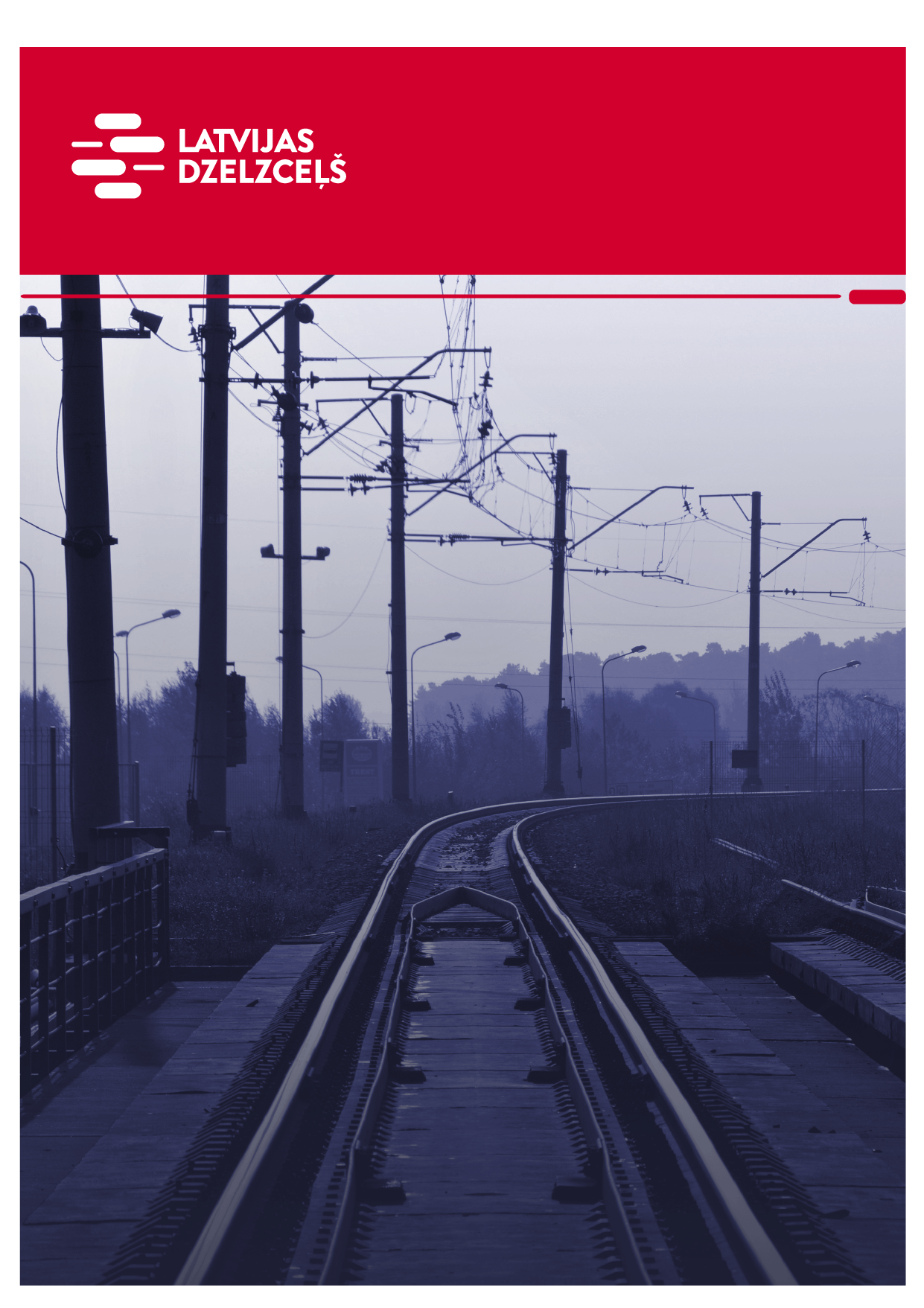 vispārīgĀ informācijASarunu procedūras nolikumā ir lietoti šādi termini:sarunu procedūra (turpmāk var tikt saukts arī kā “iepirkums”, “iepirkuma procedūra”) – sarunu procedūra ar publikāciju “Apkures veida maiņa”, iepirkuma identifikācijas nr. LDZ 2023/12-SPAV, kura tiek organizēta saskaņā ar Iepirkumu uzraudzības biroja Iepirkumu vadlīnijām sabiedrisko pakalpojumu sniedzējiem un VAS “Latvijas dzelzceļš” iekšējos normatīvajos aktos noteikto kārtību;komisija – VAS “Latvijas dzelzceļš” iepirkuma komisija, kas pilnvarota organizēt sarunu procedūru ar publikāciju;nolikums – iepirkuma nolikums ar pielikumiem un jebkuri nolikuma precizējumi, skaidrojumi, izmaiņas vai grozījumi, kas var rasties iepirkuma procedūras gaitā;ieinteresētais piegādātājs – piegādātājs, kas izteicis vēlmi piedalīties iepirkumā;pasūtītājs – VAS “Latvijas dzelzceļš”, iepirkuma dokumentu tekstā var tikt lietots apzīmējums “LDz”;pretendenta norādītā persona (apakšuzņēmējs) – pretendenta piesaistīta persona, kura veic darbus iepirkuma līguma izpildei un uz kuru neattiecas neviens no nolikumā noteiktajiem izslēgšanas noteikumiem;pretendents – piegādātājs, kas ir iesniedzis piedāvājumu iepirkumam;darbi – apkures veida maiņai uz jauniem ar kokskaidu granulām kurināmiem ūdenssildāmiem apkures katliem nepieciešamo darbu veikšana un jaunu ūdenssildāmo apkures katlu montāža saskaņā ar nolikuma 2.1.punktā noteikto.Rekvizīti:pasūtītājs: VAS “Latvijas dzelzceļš”, vienotais reģistrācijas Nr.40003032065, PVN reģistrācijas Nr.LV40003032065. Juridiskā adrese: Gogoļa iela 3, Rīga, LV-1547, Latvija. Bankas dati: Luminor Bank AS Latvijas filiāle, norēķinu konta Nr.: LV17RIKO0000080249645, bankas kods: RIKOLV2X;darbu pieņēmējs (pasūtītāja struktūrvienība): VAS “Latvijas dzelzceļš” Nekustamā īpašuma pārvalde (DNP*). Faktiskā adrese: Gogoļa iela 3, Rīga, LV-1547.*Pasūtītāja iekšējos normatīvajos aktos noteiktajā kārtībā definēts struktūrvienības saīsinātais apzīmējums, kas var tikt lietots turpmāk iepirkuma dokumentosPasūtītāja kontaktpersona: organizatoriska rakstura jautājumos un jautājumos par nolikumu komisijas sekretāre – VAS “Latvijas dzelzceļš” Iepirkumu biroja galvenā iepirkumu speciāliste Iveta Dementjeva, tālruņa numurs: +371 27897395, e-pasta adrese: iveta.dementjeva@ldz.lv.Par kontaktpersonu objekta, kur darbi veicami, apskatei skatīt nolikuma 1.4.8.punktā.Iepirkuma dokumentu pieejamība, informācijas sniegšana par iepirkumu, datu apstrāde un objekta apskatePasūtītājs nodrošina brīvu un tiešu elektronisku pieeju iepirkuma dokumentiem un visiem papildus nepieciešamajiem dokumentiem, tai skaitā iepirkuma līguma projektam un sniegtajiem skaidrojumiem, pasūtītāja tīmekļvietnē www.ldz.lv sadaļā “Iepirkumi” pie attiecīgā iepirkuma ziņojuma.Ja pasūtītājs objektīvu iemeslu dēļ nevar nodrošināt brīvu un tiešu elektronisku pieeju iepirkuma dokumentiem un visiem papildus nepieciešamajiem dokumentiem un/vai informācijai, tai skaitā iepirkuma līguma projektam, pasūtītājs tos izsūta vai izsniedz ieinteresētajiem piegādātājiem (pretendentiem) 6 (sešu) dienu laikā pēc tam, kad saņemts pieprasījums.Ieinteresētajam piegādātājam ir pienākums sekot līdzi pasūtītāja tīmekļvietnē www.ldz.lv sadaļā “Iepirkumi” pie iepirkuma ziņojuma publicētajai informācijai. Pasūtītājs nav atbildīgs par to, ja ieinteresētā persona nav iepazinusies ar informāciju, kurai ir nodrošināta brīva un tieša elektroniska pieeja.Ja ieinteresētais piegādātājs ir laikus (ne vēlāk kā 6 (sešas) dienas pirms piedāvājuma iesniegšanas termiņa beigām) pieprasījis pasūtītājam uz 1.3.punktā norādīto e-pasta adresi papildu informāciju par iepirkumu, pasūtītājs to sniedz 5 (piecu) darbdienu laikā pēc attiecīga pieprasījuma saņemšanas. Ja pieprasījums ir iesniegts vēlāk par norādīto termiņu, pasūtītājs izvērtē, vai atbildes sniegšanai ir nepieciešama papildus informācijas apstrāde, un, ja informācija ir ātri sagatavojama, pasūtītājs sniedz atbildi.Pasūtītājs ievieto 1.4.4.punktā minēto informāciju tīmekļvietnē, kurā ir pieejami iepirkuma dokumenti un visi papildus nepieciešamie dokumenti, kā arī elektroniskā formā nosūta atbildi piegādātājam, kas uzdevis jautājumu, uz tā norādīto e-pastu.Pretendentam informāciju par iepirkuma rezultātiem pasūtītājs izsūta uz e-pastu un pēc pieprasījuma – pa pastu.Iepirkuma dokumentos iekļautie fizisko personu dati tiks apstrādāti, pamatojoties uz 2016. gada 27.aprīļa Eiropas Parlamenta un Padomes Regulu 2016/679 par fizisku personu aizsardzību attiecībā uz personas datu apstrādi un šādu datu brīvu apriti, ar ko atceļ Direktīvu 95/46/EK (Vispārīgā datu aizsardzības regula) 6.panta 1.daļas f) apakšpunktu. Personas datu apstrādes pārzinis ir VAS “Latvijas dzelzceļš”.Piedāvājuma pienācīgai sagatavošanai, ieinteresētajam piegādājam, kurš vēlas veikt objekta (-u) apskati, iepriekš jāsazinās ar VAS “Latvijas dzelzceļš” Nekustamā īpašuma pārvaldes Tehniskās uzturēšanas un attīstības daļas Siltuma, gāzes un ūdens tehnoloģijas sistēmu galveno inženieri Jānis Zvirbuli– mob.nr, 29228813, e-pasts: janis.zvirbulis@ldz.lv.Objekta apmeklēšanas laikā notiks tikai Objekta apskate. Papildu informācija saistībā ar iepirkuma priekšmetu vai nolikumu netiks sniegta.Piedāvājumu iesniegšana un atvēršana (vieta, datums, laiks un kārtība)Piedāvājumu iepirkumam jāiesniedz līdz 2023.gada 23.februārim plkst.9:30, pēc pretendenta izvēles – elektroniskā vai papīra formā.Piedāvājumu papīra formā iesniedz Latvijā, Rīgā, Gogoļa ielā 3, 1.stāvā, 100.kabinetā, VAS “Latvijas dzelzceļš” Kancelejā, personīgi, ar kurjera starpniecību vai ierakstītā pasta sūtījumā; piedāvājumu.Piedāvājumu elektroniskā formā iesniedz parakstītu ar drošu elektronisku parakstu, nosūtot nolikuma 1.3.punktā norādītajai  Pasūtītāja kontaktpersonai uz e-pastu. Attiecībā uz piedāvājuma iesniegšanu elektroniskā formā, pretendents ar šo tiek informēts, ka Pasūtītāja e-pasta sistēma nenodrošina elektroniski iesniegtu dokumentu atvēršanu tikai pēc piedāvājuma iesniegšanas termiņa beigām, un pretendentam jāapzinās, ka nevar tikt nodrošināta piedāvājuma satura konfidencialitāte līdz piedāvājumu iesniegšanas termiņa beigām.Iesniegtos piedāvājumus atver 1.5.1.punktā noteiktajā datumā plkst. 10:00, VAS “Latvijas dzelzceļš” Iepirkumu birojā.Pēc piedāvājumu iesniegšanai noteiktā termiņa iesniegts piedāvājums netiks izskatīts, bet atgriezts atpakaļ iesniedzējam.Ja komisija saņēmusi pretendenta piedāvājuma atsaukumu vai grozījumu, to atver pirms piedāvājuma.Iesniedzot piedāvājumu, pretendents pilnībā atzīst visus nolikumā (t.sk. tā pielikumos un formās) ietvertos nosacījumus.Piedāvājumu atvēršana notiek slēgtā komisijas sanāksmē. Piedāvājumus atver to iesniegšanas secībā un nolasa pretendenta nosaukumu, piedāvājuma iesniegšanas laiku un piedāvāto cenu.Piedāvājuma dokumentu noformējumsPiedāvājuma iesniegšanai ievēro šādus noformējuma nosacījumus, atbilstoši piedāvājuma formai:piedāvājumu papīra formā iesniedz drošā un aizvērtā iepakojumā, lai tā saturam nevar piekļūt, nesabojājot iesaiņojumu, uz iepakojuma jānorāda: “Piedāvājums sarunu procedūrai ar publikāciju “Apkures veida maiņa” (identifikācijas Nr. LDZ 2023/12-SPAV). Neatvērt līdz 2023.gada 23.februārim plkst. 10:00”, adresē VAS “Latvijas dzelzceļš” Iepirkumu birojam, Gogoļa ielā 3, Rīgā, Latvijā, LV-1547, kā arī uz iepakojuma norāda pretendenta nosaukumu, juridisko adresi un kontakttālruni.Ja pretendents piedāvājumu iesniedz papīra formā, papildus jāiesniedz piedāvājuma kopijas eksemplāru elektroniskā formā (nav attiecināma prasība elektroniskai parakstīšanai) pēc norādītā piedāvājumu iesniegšanas termiņa beigām 1 darba dienas laikā nosūtot uz nolikuma 1.3.punktā norādīto e-pastu (Pasūtītāja kontaktpersona), un e-pasta sūtījuma tēmas/temata laukā norāda informāciju par sūtījuma saturu, ietverot informāciju ar iepirkuma nosaukumu (var saīsināti) un identifikācijas numuru, piemēram – Piedāvājuma kopija-SPap Apkures veida maiņa_id.nr.LDZ 2023_12-SPAV.piedāvājumu elektroniskā formā iesniedz (piedāvājuma dokumentu kopumu) parakstītu ar drošu elektronisko parakstu (ar laika zīmogu), nosūtot uz nolikuma 1.3.punktā norādīto e-pastu, e-pasta sūtījuma tēmas/temata laukā norāda informāciju par sūtījuma saturu, ietverot informāciju ar iepirkuma nosaukumu (var saīsināti) un identifikācijas numuru, piemēram – Piedāvājums SPap Apkures veida maiņa_id.nr.LDZ 2023_12-SPAV, kā arī sūtījumā norāda pretendenta nosaukumu, juridisko adresi un kontakttālruni.Pretendents piedāvājuma datu aizsardzībai var izmantot papildu šifrēšanu, lai Piedāvājumā iekļautā informācija nebūtu pieejama līdz piedāvājumu atvēršanas brīdim. Pretendentam ne vēlāk kā 10 minūšu laikā pēc noteiktā Piedāvājumu iesniegšanas termiņa beigām jāiesniedz derīga elektroniska atslēga un parole šifrētā dokumenta atvēršanai.Iesniedzot piedāvājuma dokumentus papīra formā, jāiesniedz 1 (vienu) piedāvājuma oriģinālu papīra formā un 1 (vienu) kopiju elektroniskā formā (nav attiecināma prasība elektroniskai parakstīšanai). Uz piedāvājuma oriģināla titullapas norāda “ORIĢINĀLS”. Ja starp dokumentiem tiks konstatētas pretrunas, noteicošie būs piedāvājuma oriģināla dokumentiIesniedzot piedāvājumu vienīgi elektroniskā formā, dokumentu kopums jāiesniedz parakstīts ar drošu elektronisko parakstu (ar laika zīmogu).Piedāvājuma dokumenti jāiesniedz latviešu valodā vai citā valodā, pievienojot tulkojumu latviešu valodā. Par dokumentu tulkojuma atbilstību oriģinālam atbild pretendents. Piedāvājuma dokumentus papīra formā iesniedz cauršūtus vai caurauklotus. Piedāvājuma dokumentus elektroniskā formā iesniedz Microsoft Office 2010 (vai vēlākās programmatūras versijas) rīkiem lasāmā formātā, piem., PDF, MS vai citā pasūtītājam ērti un vienkārši pieejamā formātā.Piedāvājuma dokumentus pretendents noformē atbilstoši spēkā esošajiem normatīvajiem aktiem, kas nosaka papīra un elektronisko dokumentu izstrādāšanu, noformēšanu un parakstīšanu, tai skaitā Ministru kabineta 2018.gada 4.septembra noteikumiem Nr.558 “Dokumentu izstrādāšanas un noformēšanas kārtība”.Piedāvājuma papildinājumi, labojumi vai atsaukumi ir jāiesniedz, ievērojot piedāvājuma formai attiecināmo, slēgtā iesaiņojumā vai nosūtot uz e-pastu saskaņā ar 1.6.1.punktā noteikto. Uz iesaiņojuma jānorāda 1.6.1.punktā noteiktā informācija un atzīme “PAPILDINĀJUMI”, “LABOJUMI” vai “ATSAUKUMS”. Iesniegto piedāvājumu pretendents var papildināt vai grozīt tikai līdz piedāvājumu iesniegšanas termiņa beigām.Ja pretendents iesniedz vairākus piedāvājumus, tie visi ir atzīstami par nederīgiem, ievērojot nolikuma 2.2.punktā noteikto.Informāciju, kas ir komercnoslēpums atbilstoši Komercnoslēpuma aizsardzības likuma 2.pantam vai kas uzskatāma par konfidenciālu informāciju, pretendents norāda savā piedāvājumā. Komercnoslēpums vai konfidenciāla informācija nevar būt informācija, kas saskaņā ar normatīvajiem aktiem ir noteikta par vispārpieejamu informāciju.Iepirkumā iesniegtā piedāvājuma dokumentācija paliek pasūtītāja rīcībā un netiek atgriezta atpakaļ.Piedāvājuma derīguma termiņš: 100 (viens simts) dienas no piedāvājuma atvēršanas dienas.Pasūtītājam iesniedzamo dokumentu derīguma termiņš:Pretendenta izslēgšanas gadījumu neattiecināmību apliecinošās izziņas un citus līdzvērtīgus dokumentus, kurus izsniedz Latvijas kompetentās institūcijas, pasūtītājs pieņem un atzīst, ja tie izdoti ne agrāk kā 1 (vienu) vienu mēnesi pirms iesniegšanas dienas.Komisija, izmantojot publiski pieejamās datu bāzes un publiski pieejamo informāciju var pārbaudīt un pārliecināties par pretendenta faktisko situāciju uz pieprasījuma brīdi - vai uz to neattiecas obligātie pretendentu izslēgšanas nosacījumi.Komisija ir tiesīga jebkurā brīdī pieprasīt no pretendenta iesniegt kompetentu institūciju izsniegtus aktuālus dokumentus, kas apliecina, ka uz pretendentu neattiecas obligātie pretendentu izslēgšanas nosacījumi, īpaši gadījumos, ja par minēto aktuālo informāciju nav iespējams pārbaudīt publiski pieejamās datu bāzēs.Piedāvājuma cenaFinanšu piedāvājumā (t.sk. sagatavojot tāmi) cenas aprēķina un norāda EUR bez pievienotās vērtības nodokļa (PVN). Norādot cenas, skaitļi jānoapaļo līdz simtdaļām (divi cipari aiz komata).Piedāvājuma cenā (finanšu piedāvājumā) jāietver absolūti visas ar konkrētā iepirkuma priekšmeta izpildi saistītās izmaksas, tai skaitā: iesniedzot piedāvājumu iepirkuma priekšmeta 1.daļai – granulu bunkura un cirkulācijas sūkņa vērtībā (cena); iesniedzot piedāvājumu 2.un 3.daļai – jaunu ūdens sildāmo ar kokskaidu granulām apkures katlu vērtība (cena) un to piegāde, attiecināms uz visām daļām – darbu organizēšanas izmaksas, materiālu, mehānismu, konstrukciju un iekārtu transportēšanas, iegādes un ekspluatācijas izdevumi, būvgružu savākšanas un izvešanas izdevumi, personāla un administratīvās izmaksas, muitas, dabas resursu, sociālais u.c. nodokļi (izņemot PVN), pieskaitāmās izmaksas, ar peļņu un riska faktoriem saistītās izmaksas, neparedzamie izdevumi, līguma nodrošinājuma un civiltiesiskās atbildības apdrošināšanas izdevumi utt., ņemot vērā Darba uzdevumā, Tāmē un līguma projektā noteikto.Piedāvājuma cenā (finanšu piedāvājumā) neiekļautās izmaksas līguma izpildes laikā netiks kompensētas.Piedāvātajai cenai (attiecīgi līgumā fiksētajām cenām) līguma izpildes laikā jābūt nemainīgai – arī valūtas kursa, cenu inflācijas un citu darbu izmaksas ietekmējošu faktoru izmaiņu gadījumos.Informācija par iepirkuma priekšmetuIepirkuma priekšmeta apraksts un apjoms: apkures veida maiņa uz jauniem ar kokskaidu granulām kurināmiem ūdenssildāmiem apkures katliem, to uzstādīšana, pieslēgšana vienotā apkures sistēmā, kas ietver minētā veikšanai materiālu, iekārtu, t.sk. iepirkuma priekšmeta 2.un 3. daļai apkures katlu komplektācijas vērtību, darba rīku, ierīču, darbaspēku un speciālistu izmaksas un citas darbības, kuras saistītas ar darbu veikšanu un izpildāmas saskaņā ar iepirkuma procedūras dokumentiem, tai skaitā Darba uzdevumu (nolikuma 1.pielikums) un līguma projektu (nolikuma 6.pielikums).Iepirkuma priekšmetam ir 3 (trīs) iepirkuma priekšmeta daļas, ņemot vērā darbu izpildes vietas (skat. arī nolikuma 1.pielikumā “Darba uzdevums”):1.daļa - Depo iela 17A, Ventspils;2.dalā – Piekrastes iela 16, Daugavpils;3.daļa – Satiksmes iela 2c, Daugavpils.Piedāvājumu var iesniegt gan par visu iepirkuma priekšmetu kopumā, gan atsevišķām tā daļām pilnā apjomā. Piedāvājuma varianti nav atļauti.Iepirkuma nomenklatūras (CPV) galvenais kods: 45331110-0 (Apkures katlu uzstādīšana).Iepirkuma nomenklatūras CPV papildus kodi: 44620000-2 (Centrālās apkures radiatori un katli un to sastāvdaļas). Papildus CPV kodi: 44621220-7 (Centrālās apkures katli), Pasūtītājs finansiālu vai citu apsvērumu dēļ ir tiesīgs palielināt vai samazināt iepirkuma priekšmeta (darbu) apjomu, vai pieņemt lēmumu noslēgt līgumu tikai par kādu daļu vai daļām.Iepirkuma līgums: iepirkuma rezultātā starp pasūtītāju un uzvarējušo (-iem) pretendentu (-iem) tiek noslēgts (-i) līgums (-i) atbilstoši nolikuma 6.pielikumā pievienotajam līguma projektam.Darbu izpildes būtiskākie nosacījumi (attiecināms uz visām iepirkuma priekšmeta daļām):vieta (objekti): Latvijas Republika, adresēs, kas norādītas Darba uzdevumā (nolikuma 1.pielikums);veids: darbi;termiņš: darbi pilnā apmērā jāveic 5 (sešu) mēnešu laikā pēc līguma parakstīšanas.Plānotais darbu kopējais apjoms: saskaņā ar nolikuma 1.pielikumā pievienoto Darba uzdevumu.Garantija: veiktajiem darbiem, darbu izpildē izmantotajām iekārtām (apkures katliem) un galvenajiem materiāliem – ne mazāk kā 2 gadi / 24 mēneši no darbu nodošanas - pieņemšanas akta parakstīšanas.Samaksas nosacījumi: saskaņā ar līguma projektu (nolikuma 6.pielikums), t.sk. – ne mazāk kā 30 (trīsdesmit) kalendārās dienas pēc darbu pieņemšanas dokumentu parakstīšanas (par katru darbu izpildes vietu (objektu) atsevišķi) un rēķina saņemšanas saskaņā ar līguma projektā noteikto kārtību (sk. nolikuma 6.pielikumā), t.sk. rēķins var tikt noformēts pēc Darbu izpildes vienā vai vairākos objektos. Priekšapmaksa (avanss) nav paredzēta.Tehniskais raksturojums: izpildītājam jānodrošina kvalitatīvu darbu izpildi pilnā apjomā saskaņā ar nolikuma 1.pielikumā pievienoto Darba uzdevumu un nolikuma 2.pielikumā pievienoto Tāmi, atbilstošu standartu un normatīvo aktu prasībām.Pasūtītājam šī iepirkuma līgumam finanšu budžeta summa ir līdz 84 000,00EUR, neieskaitot pievienotās vērtības nodokli (PVN).t.sk.:1.daļai 28 000,00 EUR bez PVN;2.daļai 26 000,00 EUR bez PVN;3.daļai 30 000,00 EUR bez PVN.Norādītajai summai ir informatīvs raksturs, tā noteikta, lai izvēlētos atbilstošu iepirkuma procedūru un var tikt koriģēta iepirkuma procedūras gaitā atbilstoši faktiskajai nepieciešamībai un Pasūtītājam pieejamiem finanšu resursiem.Pretendentu atlases prasības un piedāvājumā iekļaujamā informācija un dokumentiPretendentam jāatbilst šādiem pretendentu atlases (kvalifikācijas) nosacījumiem un ar piedāvājumu jāiesniedz šāda informācija un dokumenti:piedāvājumu vērtēšanaPiedāvājumu izvēles kritērijs: iepirkuma nolikuma prasībām atbilstošs piedāvājums ar viszemāko cenu eiro (bez PVN) katrā iepirkuma priekšmeta daļā pilnā apjomā.Iepirkuma komisijai ir tiesības pretendentu kvalifikācijas un piedāvājumu atbilstības pārbaudi veikt tikai pretendentam, kuram būtu piešķiramas iepirkuma līguma slēgšanas tiesības saskaņā ar nolikuma 4.1.punktā noteikto piedāvājumu izvēles kritēriju.Piedāvājumu vērtēšanas kārtība:Komisija piedāvājumu vērtēšanu  un pretendentu atlasi veic slēgtā (-ās) sēdē (-ēs) bez pretendentu un to pārstāvju klātbūtnes šādā kārtībā:piedāvājuma un tajā ietverto dokumentu noformējuma un satura atbilstības pārbaude, pārliecinoties, vai ir iesniegti visi nepieciešamie dokumenti un vai tie noformēti atbilstoši nolikuma prasībām. Ja piedāvājumā ir pieļauta noformējuma prasību neatbilstība, komisija vērtē to būtiskumu un lemj par piedāvājuma noraidīšanas pamatotību;pretendenta atbilstības kvalifikācijas prasībām pārbaude, vērtēšanas gaitā pārbaudot arī, vai uz pretendentu nav attiecināmi nolikuma 3.2.punktā minētie izslēgšanas gadījumi;piedāvājuma atbilstības pārbaude un izvērtēšana tehniskajām prasībām (nolikuma 1.pielikums);piedāvājumu vērtēšanā komisija pārbauda, vai piedāvājumā nav aritmētisku kļūdu Ja komisija konstatē šādas kļūdas, tā konstatētās kļūdas izlabo. Par kļūdu labojumu un laboto piedāvājuma summu komisija paziņo pretendentam, kura pieļautās kļūdas labotas. Vērtējot finanšu piedāvājumu, komisija ņem vērā labojumus. Šis punkts tiek piemērots, uzsākot piedāvājumu vērtēšanu, gadījumā, ja pārbaude un izvērtēšana notiek saskaņā ar nolikuma 4.2.punktu;komisija lemj par pretendenta piedāvājuma noraidīšanu un pretendenta izslēgšanu no turpmākās dalības iepirkumā, vai skaidrojuma pieprasīšanu, ja piedāvājumu izvērtēšanas gaitā tiek konstatēts, ka piedāvājumā ir neskaidra, nepilnīga vai pretrunīga informācija;ja attiecināms, vērtēšanas gaitā tiek pārbaudītas arī pretendenta piesaistītās personas (nolikuma 3.5.1.p.) saskaņā ar nolikuma prasībām un ņemot vērā attiecīgās personas pienākumus un saistības.Pasūtītājs ir tiesīgs lūgt, lai pretendents vai kompetenta institūcija precizē, papildina vai izskaidro piedāvājuma dokumentus, kā arī piedāvājumu vērtēšanas gaitā pieprasīt, lai tiek izskaidrota piedāvājumā iekļautā informācija. Termiņu nepieciešamās informācijas, dokumenta vai materiāla iesniegšanai nosaka samērīgi ar laiku, kāds nepieciešams šādas informācijas vai dokumenta sagatavošanai, vai materiāla iegūšanai un iesniegšanai.Ja pasūtītājs saskaņā ar nolikuma 4.3.2.punktu ir pieprasījis izskaidrot vai papildināt piedāvājumā ietverto pretendenta iesniegto informāciju, bet pretendents to nav izdarījis atbilstoši komisijas noteiktajām prasībām, piedāvājums tiek vērtēts pēc pasūtītāja/komisijas rīcībā esošās informācijas.Ja pretendentu piedāvājumi pasūtītājam nav izdevīgi, komisija ir tiesīga pirms lēmuma par iepirkuma rezultātu pieņemšanas lūgt visiem pretendentiem, kas iesnieguši nolikuma prasībām atbilstošus piedāvājumus, samazināt piedāvājuma cenu.Pirms lēmuma pieņemšanas par iepirkuma līguma slēgšanas tiesību piešķiršanu, tiek veikta pārbaude attiecībā uz pretendentu, kuram būtu piešķiramas līguma slēgšanas tiesības saskaņā ar Starptautisko un Latvijas Republikas nacionālo sankciju likumu (skat. nolikuma 3.2.6.punktu). Komisija, ievērojot spēkā esošos tiesību aktus, kuri reglamentē sektorālo sankciju risku pārraudzību, pārbauda arī sankciju risku attiecināmību par Darbu izpildei piedāvātajām iekārtām (nolikuma 3.4.2.punkts).sarunas ar pretendentiem, izlozeSarunas pēc nepieciešamības var tikt rīkotas pēc piedāvājumu pārbaudes vai piedāvājumu pārbaudes gaitā, ja:komisijai nepieciešami piedāvājumu precizējumi un/vai skaidrojumi;nepieciešams vienoties par iespējamām izmaiņām iepirkuma priekšmetā, līguma projekta būtiskos grozījumos, piemēram: izpildes termiņos, tehniskajos noteikumos, iepirkuma priekšmeta apjomā (Pasūtītājs ir tiesīgs finansiālu vai citu apsvērumu dēļ palielināt vai samazināt iepirkuma priekšmeta apjomu);nepieciešams vienoties par pasūtītājam izdevīgāku cenu un samaksas noteikumiem.Gadījumā, ja divi vai vairāk atbilstoši pretendenti ir iesnieguši nolikuma prasībām atbilstošus piedāvājumus un saskaņā ar nolikuma 4.1.punktā noteikto izvēles kritēriju piedāvātā zemākā cena ir vienāda, komisija izvēlas pretendentu, kuram piešķiramas iepirkuma līguma slēgšanas tiesības, izlozes kārtībā (izloze tiks veikta starp pretendentiem, kuru novērtējums ir vienāds).Sarunas un izloze tiks protokolētas.Iepirkuma ietvaros var tikt noteikta atkārtota piedāvājumu un/vai Finanšu piedāvājumu iesniegšana.lēmuma pieņemšanaPēc piedāvājumu pārbaudes un izvērtēšanas, līguma slēgšanas tiesību piešķiršanai (uzvarētāja noteikšanai) komisija izvēlas pretendentu, kura kvalifikācija un piedāvājums atbilst nolikuma prasībām, un kura piedāvājums atzīts par atbilstošu nolikuma 4.1.punktā noteiktajam izvēles kritērijam.Ja iepirkumā nav iesniegti piedāvājumi vai ja iesniegtie piedāvājumi neatbilst iepirkuma dokumentos noteiktajām prasībām, komisija var pieņemt lēmumu pārtraukt un/vai izbeigt iepirkumu.Komisija ir tiesīga jebkurā brīdī pārtraukt iepirkumu, ja tam ir objektīvs pamatojums.Ja iepirkumā iesniegts viens piedāvājums, komisija lemj, vai tas atbilst nolikumam, vai tas ir izdevīgs un vai attiecīgo pretendentu var atzīt par uzvarētāju iepirkumā.Pasūtītāja iekšējos normatīvajos aktos noteiktajā kārtībā pieņemtais lēmums par iepirkuma rezultātu un līguma slēgšanu ir pamats līguma noslēgšanai ar iepirkuma uzvarētāju.Iepirkuma REZULTĀTU PAZIŅOŠANA UN IEPIRKUMA LĪGUMA NOSLĒGŠANA, pamatnosacījumi līguma nodrošinājumaMIepirkums beidzas pēc visu pretendentu nolikumā noteiktā kārtībā iesniegto piedāvājumu pārbaudes un izvērtēšanas, sarunām (ja nepieciešams), iepirkuma uzvarētāja noteikšanas vai pēc iepirkuma izbeigšanas, vai pārtraukšanas.Pasūtītājs 5 (piecu) darba dienu laikā pēc lēmuma pieņemšanas rakstiski informē visus pretendentus par iepirkuma rezultātiem. Gadījumā, ja iepirkums tika izbeigts vai pārtraukts, komisija vienlaikus informē visus pretendentus par iemesliem, kuru dēļ iepirkums tika izbeigts vai pārtraukts.Ja izraudzītais pretendents atsakās slēgt iepirkuma līgumu, pasūtītājs pieņem lēmumu slēgt līgumu ar nākamo nolikuma prasībām atbilstošo pretendentu, kas iesniedzis nolikuma 4.1.punktā noteiktajam izvēles kritērijam un nolikuma prasībām atbilstošu piedāvājumu, vai pārtraukt iepirkumu, neizvēloties nevienu piedāvājumu. Ja pieņemts lēmums slēgt līgumu ar nākamo atbilstošo pretendentu, kas iesniedzis nolikuma 4.1.punktā noteiktajam izvēles kritērijam un nolikuma prasībām atbilstošu piedāvājumu, bet tas atsakās līgumu slēgt, pasūtītājs pieņem lēmumu pārtraukt iepirkumu, neizvēloties nevienu piedāvājumu.Pēc iepirkuma līguma noslēgšanas izraudzītais pretendents 10 (desmit) darba dienu laikā no līguma spēkā stāšanās brīža iesniedz (iemaksā) līguma nodrošinājumu 3% (trīs procentu) apmērā no kopējās līgumcenas (bez PVN) kā kredītiestādes (Eiropas Savienības, Eiropas Ekonomikas zonas dalībvalstī vai Pasaules tirdzniecības organizācijas dalībvalstī reģistrēta kredītiestāde) izsniegtu garantiju vai apdrošināšanas sabiedrības (Eiropas Savienības, Eiropas Ekonomikas zonas dalībvalstī vai Pasaules tirdzniecības organizācijas dalībvalstī reģistrēta apdrošināšanas sabiedrība) izsniegtu apdrošināšanas polisi (pievienojot arī maksājuma uzdevumu, kas liecina, ka veikts prēmijas maksājums), vai kā iemaksu pircēja bankas kontā (bankas konta Nr. tiks norādīts līgumā), maksājuma mērķī norādot informāciju atbilstoši pārskaitījuma mērķim, ietverot informāciju par pasūtītāja piešķirto līguma datumu un numuru: “Līguma nodrošinājums ____ Līguma datums un ____ (pasūtītāja piešķirtais numurs)”. Pēc līguma nodrošinājuma summas iemaksas pasūtītāja bankas kontā, jāiesniedz pasūtītājam maksājumu apliecinošs dokuments.Līguma nodrošinājuma valūta ir eiro. Iesniegtais (iemaksātais) līguma nodrošinājums nodrošina ar garantiju izraudzītā pretendenta saistības pret pasūtītāju, kādas tam var rasties, neizpildot iepirkuma līguma noteikumus. Līguma nodrošinājums ir spēkā līdz līguma saistību pilnīgai izpildei vai vismaz 30 kalendārās dienas pēc visu Darbu izpildes (pabeigšanas). Līguma nodrošinājuma noteikumus sīkāk skat. nolikuma 6.pielikuma 9.sadaļā.Pielikumā:1.pielikums 	Darba uzdevums uz 5 lp.;2.pielikums	Tāme, Finanšu - tehniskais piedāvājums /forma/ - atsevišķā elektroniskā datnē MS Excel formātā, skat. pie iepirkuma paziņojuma LDZ mājaslapā Iepirkumu sadaļā;3.pielikums	Pieteikums dalībai iepirkumā /forma/ uz 3 lp.;4.pielikums	Informācija par pretendenta piesaistīto personu /forma/ uz 1 lp.;5.pielikums	Pretendenta piesaistītās personas apliecinājums /forma/ uz 1 lp.;6.pielikums	Līguma projekts uz 11 lp.I.Dementjeva, 27897395iveta.dementjeva@ldz.lv1. pielikumsVAS “Latvijas dzelzceļš” sarunu procedūras ar publikāciju “Apkures veida maiņa”(identifikācijas Nr. LDZ 2023/12-SPAV) nolikumamDarba uzdevumsapkures veida maiņai uz jauniem ar kokskaidu granulām kurināmiem ūdenssildāmiem apkures katliemDarbi (vispārējs raksturojums) – apkures veida maiņa uz jauniem ar kokskaidu granulām kurināmiem ūdenssildāmiem apkures katliem un jaunu ūdenssildāmo apkures katlu montāža. Uzņēmējam jānodrošina darbu veikšanai, ja attiecināms, nepieciešamie apkures katli pilnā komplektācijā (turpmāk – iekārtas), materiāli, darba rīki, ierīces, darbaspēks un speciālisti saskaņā ar Līgumā un šajā Darba uzdevumā noteikto.Lai mainītu apkures veidu pret videi draudzīgāku, uzstādot ar kokskaidu granulām kurināmu ūdenssildāmo apkures katlu, un nodrošinātu:Samazināt siltuma zudumusSamazināt siltumenerģijas patēriņu, automatizējot un optimizējot telpu apkures režīmus (ražošanas telpām t˚ no +12 līdz +16 ˚C, sadzīves telpām t˚ no +18  līdz +20 ˚C), saskaņā ar 05.04.2006. Eiropas parlamenta un Padomes direktīvu 2006/32/EKUzlabot apkures sistēmu, savlaicīgi novēršot iespējamās avārijas situācijas.Darbu veikšanai tiek ievērots pievienotajā Tāmē noteiktais. Tāmē tiek iekļauti visi darbi, materiāli, palīgmateriāli un mehānismi, kas nepieciešami darbu nodrošināšanai, lai izpildītu noteikto darbu pilnā apmērā.Darbu izpildes vietas, apjomi un termiņš:Darbu izpildē jānodrošina:Attiecināms uz visiem objektiemVeicot Darbus jāievēro visus spēkā esošo tiesību aktus, kuri attiecas uz darbu izpildi, darba drošību, vides aizsardzību, ugunsdrošību, elektrodrošību,  tai skaitā Būvniecības likums, Ministru kabineta 2014.gada 19.augusta noteikumi Nr.500 “Vispārīgie būvnoteikumi”, Ministru kabineta 2017.gada 9.maija noteikumi Nr. 253 “Atsevišķu inženierbūvju noteikumi”, LBN 201-15 ”Būvju ugunsdrošība”, LBN 231-15 “Ēku apkure, ventilācija un gaisa kondicionēšana”.Darbu izpildei Izpildītājs nodrošina visus nepieciešamos resursus – kvalificētu personālu, darbaspēku, materiālus, inventāru, atbilstošu tehnisko nodrošinājumu u.c.Darbu veikšanā Izpildītājs nodrošina radušos atkritumu/būvgružu savākšanu un izvešanu no pasūtītāja telpām un ēku teritorijas.Izpildītājs pēc darbu veikšanas ar saviem spēkiem un līdzekļiem novērš Darbu veikšanas vietā tā radītos bojājumus, t.sk. lokāli atjauno apdari, atjauno telpas vizuālo stāvokli.Par jauno apkures katlu izvietojumu (iekšējo/ ārējo) izvietojumu Uzņēmējam (darbu izpildītājam) jāvienojas ar pasūtītāju pirms uzstādīšanas.Darbi jāorganizē tā, lai tie pēc iespējas mazāk traucētu Objekta lietotāju darbu.Siltumapgādes sistēmas montāžai izmantot tērauda metināmās caurules. Pēc iekārtu un cauruļvadu montāžas darbu pabeigšanas jāveic hidrauliskā pārbaude. Cauruļvadu augstākajos punktos jāuzstāda atgaisotāji, zemākajās vietās jāuzstāda lodveida izlaides krāni. Visi tērauda cauruļvadi jāattīra no rūsas,  jāpārklāj ar pretkorozijas gruntskrāsu un jāuzklāj akmens vates siltumizolācijas čaulas ar alumīnija pārklājumā, atbilstošā biezumā.Objektam (Iepirkuma priekšmeta 1.daļa) – Depo iela 17A, Ventspils.Ēka izvietota – Valsts publiskās lietošanas dzelzceļa infrastruktūras zemes nodalījuma joslā uz zemes vienības ar kadastra apzīmējumu Nr. 2700023023002.Darbu apraksts:Demontēt vienu ar dīzeļdegvielu kurināmo ūdenssildāmo katlu Foster Wheeler  Q= 1.0 MW,  izlaiduma gads 1998, t.sk..katlu apsaisti;elektroinstalācijas pievadu katliem un to automātiku;skursteņa pievada atslēgšanu no katla;metālkonstrukciju tiltiņu un kāpnesDemontētais katls jāizved ārpus katlumājas telpām un jānodod Pasūtītājam.Divu LDZ rīcībā esošu (iepriekš 2022.gadā iegādātu) kokskaidu granulām kurināmu ūdenssildāmo katlu KOZ-X-250 ar jaudu  Q = 250 kW (kompl.) montāža katlumājā.katlu novietošana, līmeņošana;granulu tvertnes uzstādīšana, pieslēgšana pie katliem; granulu bunkura ≈ 16 m3 (atbilstoši pievienotai skicei vai ekvivalents) izgatavošana, pamatu sagatavošana un uzstādīšana blakus katlumājai, padevi no bunkura uz granulu tvertni nodrošināt ar atbilstoša šneka palīdzību. Paredzēt bunkura uzpildi ar pneimo padevi un no Big-bag maisiem; katlu pieslēgšana pie esošā dūmeņa izvada, ar nerūsējošā tērauda izolētām fasondaļām;katlu pieslēgšana esošiem siltumtīkliem, paredzot nepieciešamos materiālus, fasondaļas;divu jaunu, jaunās paaudzes elektroniskos cirkulācijas sūkņu, ekvivalentu pēc jaudas un ražības vecajiem (Q=51,0 m3/h, H-40,0 m, apgr. 2900 min.) nodrošināšana (piegāde) un uzstādīšana;mazo loku abiem katliem izveidošana, paredzot materiālus, cirkulācijas sūkņi - jaunās paaudzes elektroniskie ar  fasondaļām (Stratos MAXO 25/6 vai ekvivalents);attālinātas katlu vadības nodrošināšana;automātiskās pelnu izvākšanas sistēmas uzstādīšana un ieregulēšana;SMS paziņojumu pieslēgšana – bezmaksas mobilo paziņojumu uz Pasūtītāja norādīto numuru par izmaiņām -temperatūras spiediens;elektroinstalācijas montāža;automātiskās vadības un kontroliera bloka pieslēgšana, ieregulēšana;starpbunkura devēju nodrošināšana (piegāde) un montāža granulu automātiskai uzpildei;granulu šneku ≈ 6 m nodrošināšana (piegāde)un uzstādīšana granulu padevei no lielā bunkura uz starpbunkuru;degļa ieregulēšana, izmantojot gāzes analizatoru;katla palaišana, ieregulēšana un personāla apmācība;par piegādātajām iekārtām (cirkulācijas sūkņi), kuras tiek uzstādītas objektā, jāiesniedz ražotāja tehniskā dokumentācija (pase, ekspluatācijas instrukcija un atbilstības deklarācija, CE sertifikāts), kura apliecina, ka piegādātā iekārta ir jauna un atbilst darba uzdevuma un tāmes prasībām;izpilddokumentācijas sagatavošana un iesniegšana Pasūtītājam – katlumājas principiālā apsaistes shēma A3 formātā, katla palaišanas instrukcija u.c., ja attiecināms katla un apkures sistēmas drošai lietošanai dokumentācija. Lai nodrošinātu izturību pret bojājumiem, mitrumu un burzīšanos, minēto izpilddokumentāciju iesniedz ielaminētu.Objektam (iepirkuma priekšmeta 2.daļa) – Piekrastes iela 16, Daugavpils.Ēka izvietota – Valsts publiskās lietošanas dzelzceļa infrastruktūras zemes nodalījuma joslā uz zemes vienības ar kadastra apzīmējumu Nr. 05000080415001.Darbu apraksts:Demontēt centralizētās apkures siltumtīklu pievadu ISM (individuālais siltummezgls).Veikt ar kokskaidu granulām kurināmo ūdenssildāmo katlu ar jaudu Q=57kW – Q=63kW montāžu ISM slēgtā telpā ar platību 16,9 m2.Granulu katlam jāatbilst 5. klasei* ar sildvirsmas un degļa automātisko pneimo tīrīšanu, automātisko pelnu izvākšanu;Novietot un līmeņot katlu;Nodrošināt (piegādāt) un uzstādīt granulu tvertni 900l -1000l un pieslēgt pie katliem; Izgatavot kāpnes granulu tvertnes uzpildīšanai;Izgatavot dūmeni no nerūsējošā tērauda izolētām fasondaļām, dūmenim jābūt 0,5 m virs jumta kores;Pieslēgt katlu pie izgatavotā dūmeņa;Pieslēgt katlu pie esošā ISM, paredzot nepieciešamos materiālus, fasondaļas;Uzstādīt akumulācijas tvertni 900l -1100 l ar siltumizolācijas pārklājumu (100 mm), akumulācijas tvertni jāsaslēdz vienotā sistēmā;Veikt  ISM iekārtu racionālāku izvietojumu telpā (daļēja rekonstrukcija);Pieslēgt un ieregulēt automātisko pelnu izvākšanu;Nodrošināt SMS pieslēgšanu - – bezmaksas mobilo paziņojumu uz Pasūtītāja norādīto numuru par izmaiņām -temperatūras spiediens;Veikt elektroinstalācijas pievada montāžu;Pieslēgt un ieregulēt automātiskās vadības un kontroliera bloku;Ieregulēt degli, izmantojot gāzes analizatoru;Palaist un  ieregulēt katlu, veikt personāla apmācību;Par piegādātajām iekārtām, kuras tiek uzstādītas objektā, jāiesniedz ražotāja tehniskā dokumentācija (pase, ekspluatācijas instrukcija un atbilstības deklarācija, CE sertifikāts), kura apliecina, ka piegādātā iekārta ir jauna un atbilst darba uzdevuma un tāmes prasībām.Izpilddokumentācijas sagatavošana un izsniegšana Pasūtītājam – katlumājas principiālā apsaistes shēma A3 formātā, katla palaišanas instrukcija u.c., ja attiecināms katla un apkures sistēmas drošai lietošanai dokumentācija. Lai nodrošinātu izturību pret bojājumiem, mitrumu un burzīšanos, minēto izpilddokumentāciju iesniedz ielaminētu..* informatīva piezīme – 5.klases kalts ir automātisks apkures katls, kas pielāgots biomasas sadedzināšanai granulu veidā. Apkures katlu korpusi, kas pilnībā izgatavoti no sertificēta tērauda ir 6 mm biezi. Svarīga katla priekšrocība ir siltummaiņa plākšņu konstrukcija, kurai aizmugurē ir īpašs tīrīšanas mehānisms. Šim mehānismam ir divas funkcijas: tas uztur siltummaini pareizā tīrībā un darbojas kā turbulenta izplūdes gāze. Katls ir aprīkots ar KIPI degli, kura degšanas kamera, pagriežot, attīra krāsni no iegūtajiem izdedžiem un pelniem, pateicoties kuriem deglis visu laiku darbojas efektīvi, nesamazinot jaudu un nepiesprūstot. Šie īpašie risinājumi ļauj sadedzināt bez dūmiem, radīt zemu izplūdes gāzu daudzumu un sasniegt augstu efektivitāti - 91,9%. Uzlabotā automatizācija, kas atbalsta siltumsūkni, karstu ūdeni, papildus sūkņus, sajaukšanas vārstus, degvielas aizdedzes sistēmu un darbību modulācijas režīmu, nozīmē, ka šī granulu katla darbība tiek samazināta līdz nepieciešamajam minimumam. Katls ir ieguvis ekoloģisko sertifikātu IChPW Zabrzē, kas apstiprināts ar testiem - tas atbilst termiskās efektivitātes un emisijas prasību kritērijiem saskaņā ar PN-EN 303-5: 2012 5. klasēObjektam (iepirkuma priekšmeta 3.daļa) – Satiksmes iela 2c, Daugavpils.Ēka izvietota – Valsts publiskās lietošanas dzelzceļa infrastruktūras zemes nodalījuma joslā uz zemes vienības ar kadastra apzīmējumu Nr. 05000090501003.Darbu apraksts:Demontēt centralizētās apkures siltumtīklu pievadu ISM (individuālais siltummezgls).Uzstādīt kokskaidu granulām kurināmo ūdenssildāmo katlu ar jaudu Q=78- Q = 85 kW (kompl.) ISM slēgtā telpā ar platību 24,1 m2.Granulu katlam jāatbilst 5. klasei* ar sildvirsmas un degļa automātisko pneimo tīrīšanu, automātisko pelnu izvākšanu;Novietot un līmeņot katlu;Uzstādīt granulu tvertni 1000 l un pieslēgt pie katla; Izgatavot kāpnes granulu tvertnes uzpildīšanai;Izgatavot dūmeni no nerūsējošā tērauda izolētām fasondaļām, dūmenim jābūt 0,5 m virs jumta kores;Pieslēgt katlu pie izgatavotā dūmeņa;Pieslēgt katlu pie esošā ISM, paredzot nepieciešamos materiālus, fasondaļas;Uzstādīt akumulācijas tvertni 900l-1000 l ar siltumizolācijas pārklājumu (100 mm) akumulācijas tvertni, saslēdzot vienotā sistēmā;Veikt  ISM iekārtu racionālāku izvietojumu telpā (daļēja rekonstrukcija);Pieslēgt un ieregulēt automātisko pelnu izvākšanu;Nodrošināt SMS – bezmaksas mobilo paziņojumu uz Pasūtītāja norādīto numuru par izmaiņām -temperatūras spiediens;Veikt elektroinstalācijas pievada montāžu;Pieslēgt un ieregulēt automātiskās vadības un kontroliera bloku;Ieregulēt degli, izmantojot gāzes analizatoru;Palaist un  ieregulēt katlu, veikt personāla apmācību;Izpilddokumentācijas sagatavošana un izsniegšana Pasūtītājam – katlumājas principiālā apsaistes shēma A3 formātā, katla palaišanas instrukcija u.c., ja attiecināms katla un apkures sistēmas drošai lietošanai dokumentācija. Lai nodrošinātu izturību pret bojājumiem, mitrumu un burzīšanos, minēto izpilddokumentāciju iesniedz ielaminētu.* informatīva piezīme – 5.klases kalts ir automātisks apkures katls, kas pielāgots biomasas sadedzināšanai granulu veidā. Apkures katlu korpusi, kas pilnībā izgatavoti no sertificēta tērauda ir 6 mm biezi. Svarīga katla priekšrocība ir siltummaiņa plākšņu konstrukcija, kurai aizmugurē ir īpašs tīrīšanas mehānisms. Šim mehānismam ir divas funkcijas: tas uztur siltummaini pareizā tīrībā un darbojas kā turbulenta izplūdes gāze. Katls ir aprīkots ar KIPI degli, kura degšanas kamera, pagriežot, attīra krāsni no iegūtajiem izdedžiem un pelniem, pateicoties kuriem deglis visu laiku darbojas efektīvi, nesamazinot jaudu un nepiesprūstot. Šie īpašie risinājumi ļauj sadedzināt bez dūmiem, radīt zemu izplūdes gāzu daudzumu un sasniegt augstu efektivitāti - 91,9%. Uzlabotā automatizācija, kas atbalsta siltumsūkni, karstu ūdeni, papildus sūkņus, sajaukšanas vārstus, degvielas aizdedzes sistēmu un darbību modulācijas režīmu, nozīmē, ka šī granulu katla darbība tiek samazināta līdz nepieciešamajam minimumam. Katls ir ieguvis ekoloģisko sertifikātu IChPW Zabrzē, kas apstiprināts ar testiem - tas atbilst termiskās efektivitātes un emisijas prasību kritērijiem saskaņā ar PN-EN 303-5: 2012 5. klasē.Pielikumā (materiāli pievienoti elektroniskā formā atsevišķās datnēs, iepirkuma ietvaros skat. pie iepirkuma paziņojuma LDZ mājas lapā):objektam Depo iela 17A, Ventspilī – Ēkas kadastrālās uzmērīšanas lieta, Zemes robežu plāna attēls un Granulu bunkura skice;objektam Piekrastes iela 16, Daugavpils – Ēkas kadastrālās uzmērīšanas lieta , Zemes robežu attēls;objektam Satiksmes iela 2c, Daugavpils – Ēkas kadastrālās uzmērīšanas lieta, Zemes robežu attēls.2. pielikumsVAS “Latvijas dzelzceļš” sarunu procedūras ar publikāciju “Apkures veida maiņa”(identifikācijas Nr. LDZ 2023/12-SPAV) nolikumamTāmeFinanšu – tehniskā piedāvājuma formapievienots elektroniskā formā MS Excel datnē (lūdzu skatīt pievienotu šī iepirkuma paziņojumam LDZ mājaslapā iepirkumu sadaļā)3. pielikumsVAS “Latvijas dzelzceļš” sarunu procedūras ar publikāciju “Apkures veida maiņa”(identifikācijas Nr. LDZ 2023/12-SPAV) nolikumam/forma/2023.gada “___.”_________ Nr.____________________PIETEIKUMS DALĪBAI iepirkumāIepirkums: sarunu procedūra ar publikāciju “Apkures veida maiņa”, identifikācijas Nr. LDz 2023/12-SPAVPretendents __________________________________, _______________________,	(Pretendenta nosaukums, reģ.nr.)reģ.Nr. Komercreģistrā _______________,Būvkomersanta apliecības Nr. _________________________,tā __________________________________________________________________ personā, (vadītāja vai pilnvarotās personas vārds, uzvārds, amats)ar šī pieteikuma iesniegšanu apstiprinām iepirkumam piedāvājumu un ar to saistītos apliecinājumus un garantijas saskaņā ar turpmāk aprakstīto.Apliecinām savu dalību VAS “Latvijas dzelzceļš” (turpmāk tekstā – pasūtītājs) izsludinātajā sarunu procedūrā ar publikāciju “Apkure veida maņa” (identifikācijas Nr. LDZ 2023/12-SPAV) (turpmāk tekstā – iepirkums).Piedāvājam veikt iepirkuma nolikuma prasībām (t.sk. Darba uzdevumam, Tāmei un Līguma projektam) pilnā apjomā un termiņā atbilstošus darbus (turpmāk – Darbi) saskaņā ar iesniegto Tāmi (Finanšu – Tehniskais piedāvājums) par šādu cenu:norāda informāciju par daļu, kurai iesniedz piedāvājumu* PVN aprēķina atbilstoši darījuma brīdī spēkā esošo normatīvo aktu prasībām.Apliecinām, ka iepirkuma dokumentācija (nolikums ar tā pielikumiem) ir skaidra un saprotama, iebildumu un pretenziju nav un līguma slēgšanas tiesību piešķiršanas gadījumā apņemamies pildīt visus iepirkuma nolikuma noteikumus, kā arī slēgt līgumu atbilstoši iepirkuma nolikumam pievienotajam līguma projektam.Apliecinām, ka neatbilstam nevienam no iepirkuma nolikuma 3.2.punktā minētajiem pretendentu izslēgšanas gadījumiem.Apliecinām, ka esam informēti, ka piedāvājums var tikt noraidīts vai līguma slēgšanas tiesību piešķiršanas gadījumā pasūtītājs var atteikties slēgt līgumu, ja piedāvājuma derīguma termiņa laikā (jebkurā no uzskaitītajiem gadījumiem):pretendents tiek izslēgts no LR Būvkomersantu reģistra,izpildās kāds no iepirkuma nolikuma 3.2.punktā minētajiem pretendentu izslēgšanas gadījumiem;Garantējam, ka šī pieteikuma 5.punktā noteiktais tiks nodrošināts arī iepirkuma līguma slēgšanas gadījumā līguma izpildes laikā, t.sk.būsim reģistrēti (vai arī, ja iestājies notecējuma termiņš, tiks veikta ikgadējās informācijas atjaunošana) Latvijas Republikas Būvkomersantu reģistrā saskaņā ar Būvniecības likuma noteikumiem un Ministru kabineta 2014.gada 25.februāra noteikumiem Nr.116 “Būvkomersantu reģistrācijas noteikumi” (arī apakšuzņēmējs, ja tāds piesaistīts, būs reģistrēts Latvijas Republikas Būvkomersantu reģistrā, un sertificēts attiecīgā sfērā, - atbilstoši veicamo darbu apjomam);būs spēkā esoša (iestājoties derīguma termiņam, tiks nodrošināta savlaicīgā tā pagarināšana) Valsts dzelzceļa tehniskās inspekcijas izdota Drošības apliecība drošu darbu veikšanai dzelzceļa nozarē.Atzīstam sava piedāvājuma derīguma termiņu ne mazāk kā 100 (viens simts) dienas no piedāvājuma atvēršanas dienas.[apliecina, ja iesniedz piedāvājumu iepirkuma priekšmeta visām daļām vai tikai 1.daļai:] Piedāvājam garantijas termiņu veiktajiem darbiem un darbu izpildē izmantotajiem materiāliem [nosacījums: norādot termiņu ņem vērā nolikuma 2.8.punktā noteikto:] ___ mēneši jeb ___ gadi no dienas, kad abpusēji parakstīts Darbu pieņemšanas dokuments.[apliecina, ja iesniedz piedāvājumu iepirkuma priekšmeta 2. un 3.daļai] Piedāvājam garantijas termiņu veiktajiem darbiem un darbu izpildē izmantotajiem materiāliem un jaunajam apkures katlam (attiecināms uz visu tā komplektāciju) [ne mazāk kā 24 mēnesi jeb 2 gadi:]___ mēneši jeb ___ gadi no dienas, kad abpusēji parakstīts Preces un Darbu pieņemšanas dokuments.Piedāvājam samaksas termiņu 30 (trīsdesmit) kalendārās dienas, skaitot no dienas, kad parakstīts darbu pieņemšanas dokuments un iesniegts rēķins, ievērojot nolikuma 2.9.punktā noteiktos nosacījumus un līguma projektā (iepirkuma nolikuma 6.pielikums) noteikto kārtību un nosacījumus.Apliecinām, ka piedāvājuma kopējā summā ir iekļautas pilnīgi visas izmaksas iepirkuma priekšmeta, izpildi saistītās izmaksas, tai skaitā: iesniedzot piedāvājumu iepirkuma priekšmeta 1.daļai – granulu bunkura un cirkulācijas sūkņa vērtībā (cena); iesniedzot piedāvājumu 2.un 3.daļai – jaunu ūdens sildāmo ar kokskaidu granulām apkures katlu vērtība (cena) un to piegāde, attiecināms uz visām iepirkuma priekšmeta daļām – darbu organizēšanas izmaksas, materiālu, mehānismu, konstrukciju un iekārtu transportēšanas, iegādes un ekspluatācijas izdevumi, būvgružu savākšanas un izvešanas izdevumi, personāla un administratīvās izmaksas, muitas, dabas resursu, sociālais u.c. nodokļi (izņemot PVN), pieskaitāmās izmaksas, ar peļņu un riska faktoriem saistītās izmaksas, neparedzamie izdevumi, līguma nodrošinājuma un civiltiesiskās atbildības apdrošināšanas izdevumi utt., ņemot vērā Darba uzdevumā, Tāmē un līguma projektā noteikto.Garantējam, ka iepirkuma priekšmetā noteiktie darbi tiks veikti kvalitatīvi un saskaņā ar labāko praksi  un atbilstoši standartu un normatīvo aktu prasībām.Apliecinām, ka iepirkuma priekšmetā noteikto darbu izpildē tiks izmantotas iekārtas  un materiāli, kuri ir sertificēti un atbilst Eiropas Savienības normatīviemGarantējam, ka Darbu izpildei tiks piesaistīti tikai kvalificēti/sertificēti speciālisti un vienlaikus informējam un apliecinām, ka darbu izpildei tiks piesaistīts iepirkumā noteiktajām prasībām (iepirkuma nolikuma 3.3.5.punkts) atbilstošs speciālists:1.tabula. Pretendenta speciālistu kvalifikācija.Garantējam, ka tiks segti visi zaudējumi, kas var rasties pasūtītājam pretendenta darbības vai bezdarbības rezultātā, nepienācīgā kvalitātē veicot iepirkuma priekšmetā minētos darbus līguma izpildes gaitā tā noslēgšanas gadījumā.Apliecinām, ka līguma nodrošinājuma nosacījumi ir saprotami un līguma slēgšanas tiesību piešķiršanas gadījumā 10 (desmit) darba dienu laikā pēc iepirkuma līguma noslēgšanas pasūtītājam tiks iesniegts (iemaksāts pasūtītāja bankas kontā) iepirkuma nolikuma prasībām atbilstošs līguma nodrošinājums.Apliecinām, ka līguma noslēgšanas gadījumā tiks noformētas un iesniegtas pasūtītājam iepirkuma līguma projekta prasībām atbilstošas apdrošināšanas polises (arī apakšuzņēmējiem, ja attiecināms atbilstoši veicamajiem darbiem/pakalpojumiem) atbilstoši Ministru kabineta 2014.gada 19.augusta noteikumiem Nr. 502 “Noteikumi par būvspeciālistu un būvdarbu veicēju civiltiesiskās atbildības obligāto apdrošināšanu”.Apliecinām, ka esam iepazinušies ar “Latvijas dzelzceļš” koncerna mājas lapā www.ldz.lv publicētajiem “Latvijas dzelzceļš” koncerna sadarbības partneru biznesa ētikas pamatprincipiem, atbilstam tiem un apņemamies arī turpmāk strikti tos ievērot paši un nodrošināt, ka tos ievēro arī mūsu darbinieki.Apliecinām, ka pretendents [pretendenta nosaukums:] _______, tā darbinieks vai pretendenta piedāvājumā norādītā persona nav konsultējusi vai citādi bijusi iesaistīta iepirkuma dokumentu sagatavošanā.Apliecinām, ka Darbu izpildei piedāvātās iekārtas, materiāli, kā arī pretendents, Darbu izpildes un iekārtas un materiālu piegādes ķēdes dalībnieki nav iekļauti un uz tiem nav attiecināmas starptautiskās vai nacionālās sankcijas atbilstoši Eiropas Savienības tiesību aktos un Latvijas Republikas nacionālajos tiesību aktos norādītajam. Ja iepirkuma ietvaros vai iespējamā iepirkuma līguma izpildes laikā šādas sankcijas tiks piemērotas vai kļūs attiecināmas, pretendents nekavējoties rakstveidā par to paziņo pasūtītājam.Informējam par iepirkuma priekšmetam līdzīga satura un apjoma līguma izpildi (iepirkuma nolikuma 3.3.4.punkta izpildei):2.tabula. Informācija par pretendenta pieredzi.Garantējam, ka visas sniegtās ziņas šajā pieteikuma veidlapā un pievienotajos dokumentos, kas ir šī pieteikuma neatņemama sastāvdaļa, ir patiesas, ar piedāvājumu iesniegtās dokumentu kopijas atbilst dokumentu oriģināliem.Pretendenta rekvizīti, kontaktinformācija:_________________________________________Pretendenta vadītāja vai pilnvarotās personas paraksts_______________________________________________Paraksta atšifrējums (pretendenta vadītāja vai pilnvarotās personas vārds, uzvārds, amats)1. pielikumsVAS “Latvijas dzelzceļš” sarunu procedūras ar publikāciju “Apkures veida maiņa”(identifikācijas Nr. LDZ 2023/12-SPAV) nolikumamInformācija par pretendenta piesaistīto personu(ja tiek piesaistīts atbilstoši nolikuma prasībām)Iepirkuma procedūra: sarunu procedūra ar publikāciju “Apkures veida maiņa” (identifikācijas Nr. LDZ 2023/12-SPAV)Informē  par apakšuzņēmēju (kam nododamo darbu apjoms ir vismaz 10%  no kopējā veicamo darbu apjoma) un/vai norādīto personu, ja tāda tiek piesaistīta (uz kuras saimnieciskajām vai finansiālajām, tehniskajām vai profesionālajām spējām atsaucas un balstās):Norādīto informāciju un atbilstošu sadarbību apliecina saskaņā ar nolikuma prasībām pievienots attiecīgās personas – sadarbības partnera rakstveida apliecinājums vai personas un pretendenta vienošanās.Apliecinu, ka norādīto piesaistīto apakšuzņēmēju pēc līguma noslēgšanas drīkst mainīt, tikai iepriekš rakstiski saskaņojot ar pasūtītāju, ievērojot nosacījumu, ka to kvalifikācija ir ekvivalenta nolikuma prasībās norādītajai._________________datums_________________________________________Pretendenta vadītāja vai pilnvarotās personas paraksts_______________________________________________Paraksta atšifrējums (pretendenta vadītāja vai pilnvarotās personas vārds, uzvārds, amats)5. pielikumsVAS “Latvijas dzelzceļš” sarunu procedūras ar publikāciju “Apkures veida maiņa”(identifikācijas Nr. LDZ 2023/12-SPAV) nolikumam(ja attiecināms, jāiesniedz vienošanās , kas ietver atbilstošas garantijas, vai apliecinājums, saskaņā ar nolikumā noteikto)Pretendentapiesaistītās personas apliecinājums[Vietas nosaukums], [gads].gada [datums].[mēnesis]Iepirkuma procedūra: sarunu procedūra ar publikāciju “Apkures veida maiņa” (identifikācijas Nr. LDZ 2023/12-SPAV)Ar šo [Pretendenta piesaistītas personas nosaukums vai vārds un uzvārds (ja persona, uz kuras spējām balstās ir fiziskā persona), reģistrācijas numurs vai personas kods (persona, uz kuras spējām balstās, ir fiziskā persona) )un adrese]  apliecina, ka:1.  piekrīt piedalīties “Latvijas dzelzceļš” organizētajā iepirkuma procedūrā kā [Pretendenta nosaukums, reģistrācijas numurs un adrese] (turpmāk – Pretendents)[atzīmē/izvēlās atbilstošo:], norādītā persona, uz kuras iespējām pretendents balstās, lai apliecinātu, ka tā kvalifikācija atbilst paziņojumā par līgumu vai iepirkuma procedūras dokumentos noteiktajām prasībām, un/vaiapakšuzņēmējs, un2.  gadījumā, ja ar Pretendentu ir noslēgts iepirkuma Līgums, apņemas[atzīmē/izvēlās atbilstošo:]veikt šādus darbus: [īss darbu apraksts atbilstoši Pretendenta nododamo darbu sarakstā norādītajam]un/vai nodot Pretendentam šādus resursus: [īss pretendentam nododamo resursu (speciālistu un/vai tehniskā aprīkojuma) apraksts]Un/vai veikt šādus pakalpojumus [kodolīgs pakalpojuma apraksts]3. tiek apliecināts, ka nav attiecināms neviens no iepirkuma nolikumā 3.2.punktā minētajiem izslēgšanas gadījumiem._________________datums_________________________________________Pretendenta vadītāja vai pilnvarotās personas paraksts_______________________________________________Paraksta atšifrējums (pretendenta vadītāja vai pilnvarotās personas vārds, uzvārds, amats)6. pielikumsVAS “Latvijas dzelzceļš” sarunu procedūras ar publikāciju “Apkures veida maiņa”(identifikācijas Nr. LDZ 2023/12-SPAV) nolikumamLĪGUMA PROJEKTSIepirkuma rezultātā tiek noslēgts līguma saskaņā ar šo projektu. Līguma projekts var tikt precizēts (papildināts un koriģēts) ar nenozīmīgiem papildinājumiem, korekcijām, piemēram, ja izmantotie formulējumi ir neprecīzi, pārrakstīšanās un tehniski kļūdu labojumi, par kārtību un termiņiem savstarpējai informācijas apmaiņai, ja puses vienojas par abpusēji izdevīgākiem un/vai ērtākiem risinājumiem, līguma ērtākai izpildei par atbildīgo kontaktpersonu noteikšanu, par atbildīgo personu pārstāvības tiesībām un apjomu noteikšanu u.c.,kā arī attiecībā uz norēķiniem – reizi mēnesī vai pēc visu darbu izpildes, atbilstoši piedāvājumam un ievērojot iepirkuma nolikumā noteiktās prasības.LĪGUMS Nr.____________par apkures veida maiņu uz jauniem ar kokskaidu granulām kurināmiem ūdenssildāmiem apkures katliemVAS “Latvijas dzelzceļš”, vienotais reģistrācijas Nr. 40003032065, turpmāk – Pasūtītājs, tās  (amats) _____________________ (vārds uzvārds) _____ personā, kurš rīkojas saskaņā ar _____________________________ komercpilnvaru Nr. ____________ no vienas puses, un[Izvēlētā pretendenta nosaukums], vienotais reģistrācijas Nr. _____________,  turpmāk – Uzņēmējs, tā ______(amats) _____________________ (vārds uzvārds) personā, kurš (-a) rīkojas uz Statūtu pamata, no otras puses, turpmāk abi kopā un katrs atsevišķi turpmāk – Puses/Puse, noslēdz šo līgumu (turpmāk - Līgums) par sekojošo:Līguma priekšmetsPasūtītājs uzdod un Uzņēmējs par samaksu ar saviem materiāliem, rezerves daļām, iekārtām, darba rīkiem, ierīcēm un darbaspēku apņemas veikt Darba uzdevumā (Līguma 1.pielikums) norādītajā objektā (turpmāk – Objekti) apkures veida maiņai nepieciešamos darbus uz jaunu ar kokskaidu granulām kurināmu ūdenssildāmu apkures katlu un jauna ūdenssildāmā apkures katla [tiek piemērots atbilstoši iepirkuma priekšmeta daļai (darbu apjomam), par kuru tiek noslēgts līgums – noslēdzot līgumu par iepirkuma priekšmeta 2.un3.daļu:] piegādi un montāžu [noslēdzot līgumu par iepirkuma priekšmeta 1.daļu:] montāžu (turpmāk – Darbi), atbilstoši Pasūtītāja organizētās sarunu procedūras ar publikāciju “Apkures veida maiņa” (identifikācijas Nr. LDZ 2023/12-SPAV) (turpmāk – iepirkums) nolikumam (apstiprināts ar iepirkuma komisijas 2023.gada __.___ __.sēdes protokolu) un rezultātiem (apstiprināti ar….), Uzņēmēja piedāvājumam (2023.gada __.____________ pieteikuma vēstule Nr.___ ar tās pielikumiem), Darba uzdevumam (Līguma 1.pielikums) un Tāmei (Līguma 2.pielikums).Uzņēmējs apliecina un parakstot šo Līgumu apstiprina, ka ir iepazinies ar tehniskajiem apstākļiem Objektā, lai kvalitatīvi veiktu Līgumā noteiktajā apjomā un termiņā Darbus.Līgumcena, samaksas nosacījumi un kārtībaLīgumcena, neieskaitot pievienotās vērtības nodokli (turpmāk – PVN), ir ___ EUR (__eiro,__ centi). Atbilstoši darījuma brīdī spēkā esošo normatīvo aktu prasībām, papildus aprēķina PVN. Detalizēts līgumcenas aprēķins pievienots Līguma 2.pielikumā “Tāme”.Līgumcena ietver visas Uzņēmēja ar šī Līguma priekšmeta izpildi saistītās izmaksas, t.sk. [tiek piemērots līgumam par iepirkuma priekšmeta 2.un3.daļu:] jaunu ūdens sildāmo ar kokskaidu granulām apkures katlu vērtība (cena) un to piegāde, [tālāk saturs tiek piemērots visām iepirkuma priekšmeta daļām:] darbu organizēšanas izmaksas, materiālu, mehānismu, konstrukciju un iekārtu transportēšanas, iegādes un ekspluatācijas izdevumi, būvgružu savākšanas un izvešanas izdevumi, personāla un administratīvās izmaksas, muitas, dabas resursu, sociālais u.c. nodokļi (izņemot PVN), pieskaitāmās izmaksas, ar peļņu un riska faktoriem saistītās izmaksas, neparedzamie izdevumi, un citas iespējamās izmaksas darbu/saistību pilnīgai un kvalitatīvai izpildei, kuras Uzņēmējs apņemas samaksāt.Pēc Pušu savstarpējās rakstiskas vienošanās, Pasūtītājam ir tiesības palielināt vai samazināt šajā Līgumā nolīgto apjomu līdz 20% (divdesmit procentiem), saglabājot Līguma nosacījumus.Uzņēmējs par faktiski izpildītajiem un pieņemtiem Darbiem iesniedz dokumentu apmaksai (rēķinu), Rēķins tiek sagatavots, ievērojot  Līguma 2.5.punktā noteikto [Puses var vienoties par formu un iesniegšanas kārtību un veikt nepieciešamos precizējumus šajā Līgumā:] un iesniegts Pasūtītājam papīra formā [vai] elektroniski un ir derīgs bez paraksta, un ir abām pusēm saistošs. Uzņēmējs saskaņā ar Līgumu sagatavoto rēķinu nosūta to no Uzņēmēja elektroniskās pasta adreses “________” uz Pasūtītāja elektronisko pasta adresi rekini@ldz.lv. Jebkura no Pusēm nekavējoties informē otru, ja mainās šajā punktā noradītās elektroniskā pasta adreses saskaņā ar Līguma 16.2.punktā noteikto.Līguma 2.4.punktā minētajā maksājuma dokumentā norāda datus saskaņā ar spēkā esošo tiesību aktu prasībām, kā arī noteikti norāda Pasūtītāja juridisko adresi un Pasūtītāja struktūrvienības (Darbu pieņēmēja) rekvizītus (sk. šī Līguma 17.sadaļu), Pasūtītāja piešķirto Līguma numuru un datumu.Samaksa tiek veikta par izpildītiem un pieņemtiem Darbiem 30 (trīsdesmit) kalendāro dienu laikā no dienas, kad saņemts Līguma noteikumiem atbilstošs rēķins un Pušu pārstāvju parakstīts akts-forma Nr.2 un Darbu pieņemšanas – nodošanas akts (saskaņā ar Līguma 7.1.punktu) un Uzņēmējs iesniedzis Pasūtītājam garantijas perioda garantijas polisi (6.6.12.punkts). [ja līgums tiek noslēgts par vairākām iepirkuma priekšmeta daļām:] Rēķins var tikt noformēts un iesniegts pēc Uzņēmēja izvēles – pēc Darbu izpildes vienā vai vairākos objektos.Gadījumā, ja Darbu izpilddokumenti vai rēķins neatbilst spēkā esošo normatīvo aktu prasībām vai nav norādīts Pasūtītāja piešķirtais Līguma numurs, un/vai pieļautas matemātiskas vai citas kļūdas, kuras padara Līguma saistību izpildi par neiespējamu, Pasūtītājam ir tiesības neveikt maksājumus līdz korekti noformēta dokumenta saņemšanai. Šajā gadījumā maksājuma termiņš sākas no korekti noformēta dokumenta saņemšanas dienas un nav uzskatāms par kavējumu.Darbu izpildes termiņšDarbu veikšana jānodrošina pilnā apmērā: (tiks norādīts darbu izpildes termiņš saskaņā ar iepirkuma nolikumā noteikto:) _______ laikā pēc Līguma abpusējas parakstīšanas.Uzņēmējs Darbu izpildi veic saskaņā ar savstarpēji saskaņoto darbu izpildes grafiku, bet uzsāk ne vēlāk kā 5 (piecu) darba dienu laikā pēc Līguma abpusējas parakstīšanas.Darbu, materiālu, iekārtu kvalitāte un garantijasUzņēmējs atbild par Darba izpildei izmantoto materiālu trūkumiem atbilstoši Civillikuma 1593. un 1612.-1618.panta prasībām, par Darbu izpildi atbilstoši spēkā esošajiem tiesību aktiem, par iekārtu (apkures katlu) uzstādīšanu saskaņā ar ražotāja tehnisko dokumentāciju un rekomendācijām.Uzņēmējs garantē, ka Darbu izpildei piegādātie būtiskākie materiāli [tiek piemērots atbilstoši iepirkuma priekšmeta daļai (darbu apjomam), par kuru tiek noslēgts līgums – noslēdzot līgumu par iepirkuma priekšmeta 2.un3.daļu:], tai skaitā jaunā iekārta (apkures kalts) [attiecināms uz visām iepirkuma priekšmeta daļām:] cirkulācijas sūkņi u.tml. ir jauni un iepriekš nav lietoti, ar standartiem atbilstošu kvalitāti, un Darbu kvalitāti atbilstošu Līgumam, t.sk. tehniskajām prasībām (Līguma 1. un 2.pielikums).Uzņēmējs par piegādātājām iekārtām, materiāliem  iesniedz Pasūtītājam rūpnīcas – izgatavotājas izsniegto dokumentu oriģinālus (sertifikāti, pases, iepakojuma lapas), kas apliecina, ka Darbu izpildē izmantotie būtiskākie materiāli, tai skaitā jaunais apkures kalts, ir jauni un atbilst Līguma noteikumiem. Garantijas termiņš Darbiem un sertificētiem materiāliem [termiņš tiks norādīts atbilstoši iepirkuma nolikumā noteiktajam:] ___ (vārdiem) mēneši no Darbu pieņemšanas - dokumenta parakstīšanas datuma (Līguma 7.1.punkts).Pasūtītājs garantijas termiņa laikā drīkst iesniegt Uzņēmējam pretenziju par izmantoto materiālu kvalitātes neatbilstību.Ja pēc Darbu pieņemšanas Pasūtītājs konstatē trūkumus vai defektus, ko nebija iespējams konstatēt pieņemot Darbu izpildi parastajā kārtībā, vai rodas iebildumi par darbu un materiālu kvalitāti, rodas cita veida iebildumi par paveikto Darbu kvalitāti, Pasūtītājs rakstiski ziņo par minēto, informāciju par konstatēto neatbilstību nosūtot uz Līguma 17.2.punktā norādīto elektronisko pastu, un izsauc Uzņēmēja pilnvaroto personu, lai noformētu abpusēju aktu, vismaz 5 (piecas) darba dienas iepriekš.Iestājoties Līguma 4.6.punktā noteiktajam, Pušu pārstāvju klātbūtnē tiek noformēts akts par konstatēto neatbilstību. Ja Uzņēmēja pilnvarotā persona neierodas Pasūtītāja ziņojumā norādītajā laikā un vietā, tad Pasūtītājs vienpusēji noformē aktu par konstatēto neatbilstību, piedaloties Pasūtītāja pārstāvim un trešajai personai, un tiek uzskatīts, ka Uzņēmējs tam piekrīt.Konstatētās neatbilstības, trūkumu un defektus Uzņēmējs novērš vai veic nekvalitatīvo materiālu nomaiņu pret jauniem par saviem līdzekļiem 10 (desmit) darba dienu laikā no dienas, kad noformēts akts par neatbilstībām vai citā laikā, par ko Puses ir vienojušās.Uzņēmējam reizē ar Darbu pieņemšanas – nodošanas aktu jāiesniedz Pasūtītājam foto fiksācijas, kas vizuāli apliecina veiktos darbus (uzstādītie gaismekļi).Darbiem jābūt izpildītiem saskaņā ar Latvijā spēkā esošajiem tiesību aktiem, kuri attiecināmi uz Darbu izpildi, t.sk. Būvniecības likums, Ministru kabineta 2014.gada 19.augusta noteikumi Nr.500 “Vispārīgie būvnoteikumi”, Ministru kabineta 2017.gada 9.maija noteikumi Nr. 253 “Atsevišķu inženierbūvju noteikumi” u.c.Darbu izpildē izmantotajiem materiāliem un ierīcēm ir jābūt sertificētām atbilstoši Eiropas Savienības noteiktajiem standartiem.Līdz Darbu pieņemšanas dokumenta abpusējai parakstīšanai Uzņēmējs uzņemas visu risku saistībā ar piegādātajām iekārtām, materiāliem, tai skaitā, risku par jebkādiem to bojājumiem un nejaušu bojāeju.Īpašuma tiesības uz piegādātajām iekārtām, materiāliem pāriet Pasūtītājam brīdī, kad Pasūtītājs ir veicis apmaksu pilnā apmērā. Līdz īpašuma tiesību pārejas brīdim Uzņēmējam nav tiesību piegādātās iekārtas, materiālus atsavināt, ieķīlāt vai citādi apgrūtināt. Neapmaksātās iekārtas, materiāli nekādā gadījumā nevar būt Uzņēmēja kustamās mantas aprakstes sarakstā un nevar kalpot par segumu Uzņēmēja parādu piedziņas gadījumā par labu trešajām personām un to nedrīkst nekādā veidā apgrūtināt, izņemot Līguma 10.7.punktā noteikto.Pasūtītāja tiesības un pienākumiPasūtītājs ir tiesīgs apturēt Darbu izpildi, ja Uzņēmējs pārkāpj Līguma 6.6.1. un 6.6.2.punktā minētās prasības, kā rezultātā var rasties personāla veselībai un dzīvībai bīstami apstākļi vai materiālie zaudējumi Pasūtītājam, sastādot aktu un rakstiski paziņojot Uzņēmējam.Pasūtītājs apņemas sadarboties ar Uzņēmēju, sniegt Uzņēmējam nepieciešamo vispārpieejamo informāciju, nepieciešamo dokumentāciju, kas saistīta ar Darbiem un ir Pasūtītāja rīcībā, tai skaitā saskaņot Darbu izpildes grafiku.Pēc Uzņēmēja rakstiska pieprasījuma, Pasūtītājs izskata iespēju atļaut izmantot Darbu veikšanai nepieciešamās komunikācijas (elektrotīklus, ūdensvadu, u.c.).Pēc Uzņēmēja rakstiska pieprasījuma, Pasūtītājs izskata iespēju nodrošināt sadzīves telpu Uzņēmēja darbiniekiem, kā arī vietu instrumentu un būvmateriālu glabāšanai.Pasūtītājs pieņem Uzņēmēja izpildītos Darbus, ja tiek atbilst Līguma noteikumiem, tai skaitā Pasūtītāja izvirzītajām prasībām – Darba uzdevumam (Līguma 1.pielikums) un tāmei (Līguma 2.pielikums), parakstot Darbu pieņemšanas dokumentu.Pasūtītājam ir tiesības kontrolēt Darba izpildes gaitu un pieprasīt no Uzņēmēja kontroles veikšanai nepieciešamo informāciju.No Pasūtītāja puses tiek nozīmēta atbildīgā (-ās) persona (-s) (kontaktpersona), kas ir tiesīga risināt visus jautājumus par Līgumā noteikto saistību izpildi: skat. Līguma 17.1.punktā.Uzņēmēja tiesības un pienākumiUzņēmējs ir tiesīgs veikt darbus vairākās maiņās, darba dienās un brīvdienās. Par plānotiem darbiem ārpus darba laika, brīvdienās un svētku dienās, Uzņēmējs rakstiski informē Pasūtītāja atbildīgo personu ne vēlāk kā līdz iepriekšējās darba dienas plkst. 14.00Uzņēmējs nodrošina Darbu uzsākšanu Līguma 3.2.punktā noteiktajā termiņā.Uzņēmējs apņemas nodrošināt Darbu izpildi ar nepieciešamiem materiāliem, transportu, mehānismiem un atbilstošu personālu, t.sk. elektrodrošības speciālistu ar atbilstošu kvalifikāciju Darbu izpildei ar elektrodrošības pievadiem un elektroinstalācijām, saskaņā ar Līguma noteikumiem un Pasūtītāja norādījumiem.Uzņēmējs ir atbildīgs par trešajām personām un Pasūtītājam nodarītajiem zaudējumiem, kas radušies tā darbības vai bezdarbības rezultātā Darbu izpildes laikā, un  Uzņēmējs atlīdzina visus nodarītos zaudējumusUzņēmējam un speciālistam (elektrodrošības speciālistam un darbu vadītājam) ir jānodrošina civiltiesiskās atbildības obligātā apdrošināšana, Uzņēmējs un vadošais būvspeciālists pie Līguma parakstīšanas iesniedz apdrošināšanas polises apliecinātu kopiju, atbilstoši  Ministru kabineta 2014.gada 19.augusta noteikumiem Nr. 502 “Noteikumi par būvspeciālistu un būvdarbu veicēju civiltiesiskās atbildības obligāto apdrošināšanu”. Apdrošināšanas polisi iesniedz e-doc formātā, nosūtot uz e-pastu vai iesniedzot Pasūtītājai atbildīgajai  personai par līguma izpildi.Uzņēmējam ir šādi pienākumi:ievērot drošības tehnikas, darba aizsardzības un ugunsdrošības reglamentējošo normatīvo aktu prasības un citus spēkā esošos noteikumus un prasības, kas attiecas uz Līgumā paredzēto darbu izpildi;veikt Līgumā paredzētos darbus ar personālu, kurš ir apmācīts, ja attiecināms, atestēts saskaņā ar Latvijas energostandartu LEK 025”„Drošības prasības, veicot darbus elektroietaisēs” un Ministru kabineta 2013.gada 8.oktobra noteikumiem Nr.1041 “Noteikumi par obligāti piemērojamo energostandartu, kas nosaka elektroapgādes objektu ekspluatācijas organizatoriskās un tehniskās drošības prasības”. Nepieciešams zināt drošības zīmju nozīmi (Ministru kabineta 2002.gada 3.septembra noteikumi Nr. 400 “Darba aizsardzības prasības drošības zīmju lietošanā”), kā arī zināt drošus Darba paņēmienus ar instrumentiem, mehānismiem un Darba aprīkojumiem;informēt savus darbiniekus par darba zonā esošajiem riskiem un riska faktoriem;nekavējoties ziņot Pasūtītāju par notikušu nelaimes gadījumu ar Uzņēmēja darbinieku;pēc Pasūtītāja prasības novērst darba aizsardzības un drošības tehnikas noteikumu prasību pārkāpumus, kurus pieļāvuši Uzņēmēja darbinieki;izpildīt vides aizsardzības normatīvo aktu prasības, kas attiecas uz Līgumā paredzēto Darbu izpildi;kvalitatīvi un šajā Līgumā noteiktajā termiņā un apjomā veikt Līgumā paredzētos Darbus, ievērot Darbu izpildei kvalitātes un standartu līmeni atbilstošu Latvijas Republikas būvnormatīvos, apbūves noteikumos un citos normatīvos aktos noteiktajam;nodrošināt Darbu izpildi ar atbilstošiem Eiropas Savienībā sertificētiem materiāliem, iekārtām, transportu un mehānismiemsakopt savu darba vietu pēc darba pabeigšanas un arī katras darbu veikšanas dienas noslēgumā;uzņemties atbildību par darbu izpildes nodrošināšanu un materiālu, iekārtu saglabāšanu, kā arī risku par darbu materiālu un iekārtu (tai skaitā Pasūtītāja iekārtas, kuras nodotas Uzņēmējam darbu izpildei) bojāšanu un iznīcināšanu līdz Darbu pieņemšanas dokumenta abpusējai parakstīšanai;Darbu veikšanas gaitu saskaņot ar Līgumā noteikto Pasūtītāja Atbildīgo personu (Līguma 17.1.punkts);pēc Darbu pieņemšanas dokumenta parakstīšanas par visu Darbu izpildi (7.1.punkts) parakstīšanas 3 (trīs) darba dienu laikā ir pienākums iesniegt Pasūtītājam garantijas perioda garantijas polisi uz 2 (diviem) gadiem jeb 24 (divdesmit četriem) mēnešiem 5 (piecu) procentu apmērā no Līgumcenas (2.1.punkts), norādot Pasūtītāju kā nodrošināto personu. Gadījumā, ja garantijas perioda garantijas polise nav iesniegta līgumā noteiktajā laikā, Pasūtītājam ir tiesības neapmaksāt Uzņēmējam Līgumā noteiktajā kārtībā noformēto un iesniegto rēķinu par izpildītiem un pieņemtajiem Darbiem līdz brīdim kamēr Uzņēmējs iesniedz Pasūtītājam garantijas perioda garantijas polisi.Nepieciešamības gadījumā, Uzņēmējs ar Atbildīgo personu saskaņo laiku par veikšanu demontāžas darbiem, kas saistīti ar paaugstinātu skaņas līmeni un putekļu daudzumu,  kā arī Darbu izpildē, kur attiecināms, izvieto brīdinājuma zīmes un norādes par veicamajiem darbiem Objektā.Pieslēgšanu tehniskajām komunikācijām (elektrotīkliem utt.) un to izmantošanu Darbu laikā veikt tikai pēc Pasūtītāja atbildīgās personas atļaujas saņemšanas.Uzņēmējs nodrošina ar savu transportu un darbaspēku, lai savlaicīgi tiktu savākti un izvesti būvgruži, gruži un atkritumi, izņemot darba procesā radušos metāllūžņus, kurus novieto ar Līgumā noteikto Atbildīgo personu saskaņotā vietā ēkas teritorijā;Ar Līgumu uzņemto saistību pienācīgai izpildei, Uzņēmējam ir tiesības piesaistīt tikai tos apakšuzņēmējus, ekspertus un citus speciālistus, kurus tas ir norādījis, iesniedzot Līguma 1.punktā minētajā iepirkumā un kuri neatbilst minētā iepirkuma noteiktajiem izslēgšanas gadījumiem turpmāk tekstā - Apakšuzņēmēji.Par darba aizsardzības prasību izpildi un ugunsdrošību Objektā Darbu izpildes laikā ir atbildīgs Uzņēmējs.No Uzņēmēja puses tiek nozīmēta atbildīgā (-ās) persona (-s) (kontaktpersona), kas ir tiesīga risināt visus jautājumus par Līgumā noteikto saistību izpildi: skat. Līguma 17.2.punktā.Darbu izpildes, nodošanas un pieņemšanas kārtībaLīgumā noteiktos Darbus Uzņēmējs nodod Pasūtītājam ar aktu-formu Nr.2, kurā tiek dokumentēti visi faktiski izpildītie Darbi (apjoms un izmaksas)  un Darbu pieņemšanas-nodošanas aktu (paraugs aktiem pievienots Līguma 3. un 4.pielikumā) [ja līgums tiek noslēgts par darbu izpildi vairākos objektos:] par katru OBJEKTU atsevišķi (turpmāk šajā punktā abi minēti akti kopā un atsevišķi tekstā – Akts/ Akti).Līgumā noteiktie Darbi pilnā apmērā tiek uzskatīti par izpildītiem (pabeigtiem), kad Puses ir parakstījušas Aktus (aktu-formu Nr.2 un Darbu pieņemšanas-nodošanas aktu) [ja līgums tiek noslēgts par darbu izpildi vairākos objektos:] par visiem Objektiem, kas uzskaitīti Līguma 1.pielikumā.Uzņēmējs noformē un iesniedz Pasūtītājam 3 (trīs) eksemplārus Uzņēmēja parakstītus Aktu (paraugu Aktam – forma Nr.2 skatīt Līguma 4.pielikumā un Aktam par visu Darbu izpildi skatīt Līguma 3.pielikumā).Pasūtītājs 5 (piecu) darba dienu laikā pēc Uzņēmēja parakstīta Akta saņemšanas pieņem Darbus, parakstot iesniegtos Aktus un nodod parakstītu vienu akta eksemplāru Uzņēmējam vai rakstiski iesniedz Uzņēmējam motivētu atteikumu parakstīt Aktu. Šajā punktā noteiktā izpildei tiek ievēroti šādi termiņi.Uzņēmējs kopā ar Darbu pieņemšanas-nodošanas aktu iesniedz izpilddokumentāciju saskaņā ar Darba uzdevumā (Līguma 1.pielikums) noteikto un Darbu pieņemšanas-nodošanas aktā norāda arī informāciju par Pasūtītājam nodotajiem dokumentiem – materiālu kvalitāti apliecinošajiem dokumentiem, par izpilddokumentiem, un Aktam pievieno garantijas perioda garantijas polisi uz 5 (pieciem) gadiem uz Pasūtītāja vārda (Līguma 6.6.12.punkts).Akta parakstīšana neatbrīvo Uzņēmēju par slēptiem, dokumenta parakstīšanas laikā nekonstatētiem trūkumiem.Motivēta atteikuma gadījumā Puses vienojas par nepilnību novēršanu un sastāda defektu aktu, norādot nepilnības un to novēršanas termiņus. Novēršanas termiņš nedrīkst pārsniegt 1 (vienu) mēnesi. Uz nepilnību novēršanas termiņa laiku tiek atliktas Uzņēmējam noteiktās sankcijas par darbu izpildes beigu termiņa nokavēšanu.Ja nepilnības netiek novērstas 1 (viena) mēneša laikā, Pasūtītājam ir tiesības vienpusēji izbeigt Līgumu. Ja Pasūtītājs izmanto tiesības vienpusēji izbeigt Līgumu, Puses sastāda atsevišķu aktu par faktiski izpildīto darbu apjomu un to vērtību.Defektu aktā norādītās nepilnības novērš Uzņēmējs uz sava rēķina.Pēc nepilnību novēršanas notiek atkārtota Darbu nodošana un pieņemšana.Ja, atkārtoti pieņemot Darbus, Pasūtītājs vēlreiz konstatē nepilnības, tiek noformēts defektu akts par atkārtoti konstatētām nepilnībām. Uzņēmējam šādā gadījumā tiek piemērots Līguma 9.2.punktā noteiktais līgumsods par nokavējumu. Atbilstoši faktiskajai situācijai Uzņēmējam līgumsods ir jāsamaksā vai līgumsoda summa tiek atskaitīta no maksājuma.Pasūtītājam ir tiesības pieaicināt neatkarīgus ekspertus darbu izpildes kvalitātes novērtēšanai. Ja ekspertīzes slēdziens apstiprina Darbu (tai skaitā, materiālu) neatbilstību, Uzņēmējam ir pienākums atmaksāt Pasūtītājam izdevumus, kas saistīti ar ekspertīzes veikšanu.Līgumā noteiktie Darbi tiek uzskatīti par izpildītiem un pieņemtiem, kad Puses ir veikušas izpildīto Darbu pieņemšanu un parakstījušas par to Darbu pieņemšanas dokumentu (7.1.punkts)Līgumā norādītās par Līguma izpildi atbildīgās kontaktpersonas (Līguma 5.7. un 6.6.18.punkti) ir atbildīgas par Līguma izpildes uzraudzību, tajā skaitā par Darbu pieņemšanas dokumentu noformēšanu, iesniegšanu un pieņemšanu, atbilstoši Līguma prasībām, savlaicīgu rēķinu iesniegšanu un pieņemšanu, apstiprināšanu un nodošanu apmaksai, kuras vienlaikus ar šo Līgumu tiek pilnvarotas risināt visus jautājumus ar Darbu izpildi un pieņemšanu, un parakstīt dokumentus par minēto.Papildus darbiJa Pasūtītājam objektīvu iemeslu dēļ ir nepieciešamība pēc papildus darbiem Objektā (-os), tad Pasūtītājs ir tiesīgs normatīvajos aktos noteiktajā kārtībā paredzēt un piešķirt papildus finanšu līdzekļus, ciktāl šo papildus darbu veikšanu nav iespējams nodrošināt ar Līguma tāmē iekļautajiem izdevumiem un slēgt attiecīgu vienošanos ar Uzņēmēju par papildus darbu veikšanu Objektā. Samaksa par papildus darbiem nedrīkst pārsniegt 2.3.punktā noteikto apjomu.Uzņēmējs par papildus darbiem sagatavo Aktu par papildus darbiem (formu skatīt Līguma 4.pielikumā) un noformē papildus darbiem izmaksu tāmi (formu skatīt Līguma 5.pielikumā) un iesniedz to saskaņošanai Pasūtītājam.Pušu atbildībaPuses atbild par pienācīgu Līguma izpildi saskaņā ar spēkā esošiem Latvijas Republikas tiesību aktiem un Līguma nosacījumiem.Par Darbu izpildes termiņa nokavējumu Pasūtītājam ir tiesības prasīt, lai Uzņēmējs maksā līgumsodu 0,1% (nulle, komats, viena procenta) apmērā no neizpildītā Darba apjoma (Objekta līgumcenas) par katru kavējuma dienu, bet kopumā ne vairāk par 10% (desmit procentiem) no neizpildītās saistības apmēra.Par Darbu samaksas nokavējumu, ja Uzņēmējs izpildījis Darbus atbilstošā apjomā, kvalitātē un termiņš, Uzņēmējam ir tiesības pieprasīt, lai Pasūtītājs maksā līgumsodu 0,1% (nulle, komats, viena procenta) apmērā no kavētās maksājuma summas par katru nokavējuma dienu, bet kopumā ne vairāk par 10% (desmit procentiem) no neizpildītās saistības apmēra.Ja Uzņēmēja vainas dēļ (attiecināms arī uz Līguma 6.6.18.punktā minētajām Uzņēmēja piesaistītajām personām) Pasūtītājam ir uzlikts administratīvais sods - naudas sods, ko Pasūtītājs ir samaksājis, tad Pasūtītājam ir tiesības regresa kārtībā vērsties pret Uzņēmēju un pieprasīt samaksāt Pasūtītājam naudas summu tādā apmērā, kādā Pasūtītājs ir samaksājis naudas sodu. Naudas soda samaksu apliecina bankas apstiprināts maksājuma dokuments. Uzņēmējam šādā gadījumā ir pienākums bez jebkādiem iebildumiem samaksāt Pasūtītāja regresa prasījumā norādīto naudas summu pilnā apmērā 10 (desmit) darba dienu laikā no regresa prasījuma saņemšanas dienas.Par Līguma 9.4.punkta termiņa nokavējumu Pasūtītājam ir tiesības prasīt, lai Uzņēmējs maksā līgumsodu 0,1% (nulle, komats, viena procenta apmērā) no kopējās regresa prasījuma summas par katru nokavēto dienu, bet ne vairāk kā 10% no neizpildītās saistības apmēra.Uzņēmēja pienākums ir segt zaudējumus, kas radušies Pasūtītājam Uzņēmēja darbības vai bezdarbības rezultātā, veicot Līgumā paredzētos Darbus, t.sk.:izdevumus, kas radušies Pasūtītājam pie nepieciešamības papildus veikt Darbu pieņemšanu;izdevumus, kas radušies Pasūtītājam, veicot videi radītā kaitējuma novēršanu;izdevumus, kas radušies Pasūtītājam, veicot soda naudas samaksu valsts institūcijām, tai skaitā par videi radīto kaitējumu.Ja Uzņēmējs piekrīt zaudējumu nodarīšanas faktam un Puses var vienoties par zaudējumu apmēru, tiek sastādīta zaudējumu tāme, kurā norādītā summa Uzņēmējam ir jāsamaksā 20 (divdesmit) darba dienu laikā no tāmes parakstīšanas dienas.Līgumsoda samaksa neatbrīvo Puses no zaudējumu segšanas un Līguma izpildes pienākuma.Uzņēmējs uzņemas pilnu atbildību gan par savu, gan apakšuzņēmēja, ja Līguma izpildē tiek piesaistīts, veikto darbu/pakalpojumu un nodarītajiem zaudējumiem.Ja Valsts ieņēmumu dienests apturēs Uzņēmēja saimniecisko darbību, Pasūtītājs ievēros likuma “Par nodokļiem un nodevām” 341.pantā noteikto.Uzņēmējs  garantē un apliecina, ka darbu izpildei piegādātās iekārtas, materiāli, kā arī Uzņēmējs, un Darbu izpildes un iekārtas, materiālu piegādes ķēdes dalībnieki nav iekļauti un uz tiem nav attiecināmas starptautiskās vai nacionālās sankcijas atbilstoši Eiropas Savienības tiesību aktos un Latvijas Republikas nacionālajos tiesību aktos norādītajam. Ja Līguma izpildes laikā šādas sankcijas tiks piemērotas vai kļūs attiecināmas, Uzņēmējs nekavējoties rakstveidā par to paziņos Pasūtītājam.Uzņēmējs  garantē un apliecina neiesaistīties, izbeigt un neuzturēt darījuma attiecības ar personām, kuras pārkāpj Līguma 9.11.punktā norādītās tiesiskās normas, sankcijas un ierobežojumusLīguma grozīšanas un izbeigšanas noteikumiLīgums stājas spēkā ar tā abpusēju parakstīšanas brīdi un ir spēkā līdz Pušu saistību pilnīgai izpildei.Līguma grozījumi un papildinājumi ir spēkā tikai tad, ja tie noformēti rakstveidā un ir abu Pušu parakstīti, izņemot 16.2.punktā noteiktajā gadījumā. Visi grozījumi un papildinājumi pievienojami Līgumam un kļūst par tā neatņemamu sastāvdaļu.Puses ir tiesīgas izbeigt Līgumu, Pusēm savstarpēji rakstveidā vienojoties, ja objektīvu apsvērumu dēļ Līguma izpilde nav iespējama.Pasūtītājs var vienpusēji izbeigt Līgumu (pilnīgi vai daļēji) jebkurā no šādiem gadījumiem:ja Uzņēmējs nevar nodrošināt Darbus par Līgumā norādīto līgumcenu;ja Uzņēmējs bez saskaņošanas ar Pasūtītāju maina darbu cenu;ja piegādātās iekārtas un/vai uz to attiecināmie materiāli, ierīces kvalitāte neatbilst Tehniskajai specifikācija un šim Līgumam;ja Darbu un/vai Darbu izpildē izmantotie materiāli, to kvalitāte neatbilst šim Līgumam un Latvijas Republikas normatīvajos aktos noteiktajiem kvalitātes kritērijiem;ja vairāk kā 30 (trīsdesmit) dienas tiek kavēti Darbu izpildei noteiktais termiņš;ja Uzņēmējs ir pārkāpis kādu no Līguma noteikumiem, tai skaitā Uzņēmējs saskaņā ar Līguma nosacījumiem neiemaksā Līguma nodrošinājumu Līgumā noteiktajā apmērā un kārtībā un/vai neiesniedz profesionālās civiltiesiskās atbildības apdrošināšanu;ja Līguma izpildes laikā saskaņā ar attiecīgas institūcijas lēmumu tiek apturēta vai pārtraukta Uzņēmēja saimnieciskā darbība;Līgumu nav iespējams izpildīt tādēļ, ka Līguma izpildes laikā ir piemērotas starptautiskās vai nacionālās sankcijas vai būtiskas finanšu un kapitāla tirgus intereses ietekmējošas Eiropas Savienības vai Ziemeļatlantijas līguma organizācijas dalībvalsts noteiktās sankcijas, kuras ietekmē Līguma izpildi.Ja Līgums tiek izbeigts, Pasūtītājs nosūta par to rakstisku paziņojumu Uzņēmējam pa pastu. Līgums tiek uzskatīts par izbeigtu Pasūtītāja noteiktajā termiņā, kas Līguma 10.4.1.- 10.4.6.punktos noteiktajos gadījumos nevar būt īsāks par 8 (astoņām) kalendārajām dienām no paziņojuma nosūtīšanas dienas, bet Līguma 10.4.7. un 10.4.8.punktos noteiktajos gadījumos – nekavējoties.Izbeidzot Līgumu 10.4.punktā noteiktajos gadījumos, Puses nokārto visas saistības, kādas ir radušās līdz faktiskajam Līguma izpildes brīdim.Ja Līguma 10.4.8. punktā piemēroto sankciju dēļ Pasūtītājam nav tiesības veikt samaksu Uzņēmējam, Pasūtītājs atliek samaksas veikšanu un samaksai noteiktie termiņi tiek pagarināti līdz brīdim, kad pret Uzņēmēju tiek atceltas sankcijas un maksājumus ir iespējams veikt, un piegādātā (-ās) iekārta (-as) un piegādātie uz iekārtu attiecināmie materiāli, ierīces pāriet Pasūtītāja īpašumā pirms samaksas veikšanas.Līguma 3.1.punktā noteiktais Darbu nodošanas termiņš var tikt pagarināts, Pusēm par to rakstiski vienojoties, par laika periodu, par kādu attiecīgais gadījums aizkavē Darbu izpildi šādos gadījumos:ja nepieciešams veikt papildus vai neparedzētos Darbus, kuri ir būtiski un nepieciešami Līguma izpildei;ja kavējas Darbu virzībai iekārtu, būtisku un nepieciešamu materiālu piegāde, un šie kavējumi objektīvi nav iestājušies Uzņēmēja vainas dēļ (novēloti veikts pasūtījums u.tml.).Līguma nodrošinājumsUzņēmējs apņemas 10 (desmit) darba dienu laikā no Līguma spēkā stāšanās brīža iesniegt (iemaksāt) Pasūtītājam Līguma nodrošinājumu par summu [tiks norādīts saskaņā ar iepirkuma nolikumā noteikto:] ___ EUR (vārdiem), kura atbilst 3% (trīs procentiem) no 2.1.punktā noteiktās Līgumcenas (… EUR), saskaņā ar Līguma 1.1.punktā minētā iepirkuma nolikuma prasībām kā kredītiestādes (Eiropas Savienības, Eiropas Ekonomikas zonas dalībvalstī vai Pasaules tirdzniecības organizācijas dalībvalstī reģistrēta kredītiestāde) izsniegtu garantiju vai apdrošināšanas sabiedrības (Eiropas Savienības, Eiropas Ekonomikas zonas dalībvalstī vai Pasaules tirdzniecības organizācijas dalībvalstī reģistrēta apdrošināšanas sabiedrība) izsniegtu apdrošināšanas polisi (pievienojot arī maksājuma uzdevumu, kas liecina, ka veikts prēmijas maksājums) vai kā naudas summas iemaksu Pasūtītāja bankas kontā Nr. LV17RIKO0000080249645, Luminor Bank AS Latvijas filiāle, bankas kods: RIKOLV2X, norādot atbilstošu iemaksas mērķim pamatojumu, ietverot Līguma datumu un Pasūtītāja piešķirto numuru: "Līguma nodrošinājums Līguma datums un numurs”  (turpmāk – Līguma nodrošinājums), un iesniedz maksājuma apliecinājumu Pasūtītāja atbildīgajai personai par Līguma izpildi.Pasūtītājs ir tiesīgs saņemt (ieturēt) Līguma nodrošinājumu jebkurā no sekojošiem gadījumiem:pilnā apmērā – ja Līgums tiek izbeigts saskaņā ar Līguma 10.4.punktu (neatkarīgi no zaudējumu esamības);pilnā apmērā – ja Uzņēmējs atsakās no savu saistību izpildes (neatkarīgi no zaudējumu esamības);Uzņēmēja līgumsodu segšanai – līgumsodu summas apmērā;Pasūtītāja zaudējumu, kas radušies Līgumā noteikto Uzņēmēja saistību neizpildes rezultātā, atlīdzināšanai – zaudējumu summas apmērā. Šajā gadījumā Pasūtītājs nosūta Uzņēmējam zaudējumu aprēķinu.Ja Pasūtītājs ir saņēmis (ieturējis) Līguma nodrošinājumu saskaņā ar Līguma 11.2.3.punktu, tad Līguma nodrošinājums saskaņā ar Līguma 11.2.1., 11.2.2. vai 11.2.4.punktu ir izmantojams Līguma nodrošinājuma atlikušās daļas apmērā, ņemot vērā, ka līgumsods neietver zaudējumu atlīdzību.Ja Pasūtītājs ir saņēmis (ieturējis) Līguma nodrošinājumu saskaņā ar Līguma 11.2.1., 11.2.2. vai 11.2.4.punktu, tad Uzņēmējs atlīdzina Pasūtītājam zaudējumus tādā apmērā, kas pārsniedz saskaņā ar Līguma 11.2.1., 11.2.2. vai 11.2.4.punktu saņemtās summas. Līguma nodrošinājuma termiņš ir līdz Pušu saistību pilnīgai izpildei vai vismaz 30 (trīsdesmit) kalendārās dienas pēc Darbu galīgā izpildīšanas brīža.Līguma nodrošinājumu Pasūtītājs atgriež (izmaksā) Uzņēmējam 5 (piecu) darba dienu laikā pēc tā termiņa beigām.Nepārvaramā vara (force majeure)Ja kāda no Pusēm  kopumā vai daļēji  nevar izpildīt savas saistības saskaņā ar šo Līgumu nepārvaramas varas apstākļu dēļ, tad Līguma saistību izpildes termiņus Puses pagarina attiecīgi par šo apstākļu darbības laiku.Nepārvaramas varas apstākļi ietver sevī notikumus, kuri izriet ārpus Pušu kontroles un atbildības, tai skaitā, bet ne tikai dabas katastrofas, ugunsnelaimes, plūdi, citas stihiskas nelaimes, sociālie konflikti (streiki, boikoti, lokauti), kara darbība.Ja iepriekš minētie apstākļi ilgst vairāk nekā mēnesi, katrai Pusei ir tiesības atteikties no tālākas Līguma saistību izpildes un nevienai no Pusēm nav tiesības prasīt, lai otra Puse atlīdzinātu jebkura rakstura zaudējumus.Puse, kurai Līguma saistību izpilde kļuvusi neiespējama nepārvaramas varas apstākļu dēļ, paziņo otrai Pusei rakstveidā  par šādu apstākļu darbības sākumu un beigām ne vēlāk kā 5 (piecu) darba dienu laikā no dienas līdzko tas objektīvi iespējams, kā arī Pusei ir pienākums pēc otras Puses pieprasījuma pierādīt paziņojumā norādītos apstākļus un, ka tā ir rīkojusies ar atbilstošu profesionālo rūpību, lai novērstu saistību izpildes nokavējumu.Komercnoslēpuma saistībasLīguma noteikumi, kā arī informācija, kas saistīta ar Pušu sadarbību vai kas Pušu rīcībā nonākusi Līguma izpildes rezultātā, uzskatāma par Pušu komercnoslēpumu, un tā bez iepriekšējas rakstiskas otras Puses piekrišanas nav izpaužama trešajām personām Līguma darbības laikā un pēc tam. Šis pienākums neattiecas uz publiski pieejamu informāciju un informāciju, kas atklājama attiecīgām valsts institūcijām saskaņā ar spēkā esošiem tiesību aktiem, ja tā tiek sniegta šīm institūcijām.Saņemto Puses komercnoslēpumu saturošo informāciju otra Puse apņemas izmantot vienīgi šī Līguma ietvaros noteikto saistību izpildes nodrošināšanai, ievērojot otrās Puses komercintereses un konfidencialitātes pienākumu.Personas datu aizsardzībaPuses apliecina, ka tās ir informētas, ka vienas Puses iesniegtos personas datus, ja tas nepieciešams Līguma izpildei un pakalpojumu sniegšanai drīkst apstrādāt tikai saskaņā ar Līguma priekšmetu, Līgumā noteiktajā apjomā, uz Līguma darbības termiņu un tikai saskaņā ar spēkā esošo tiesību aktu prasībām.Puses nodrošina šajā Līgumā par kontaktpersonām norādīto darbinieku informēšanu par tiesībām nodot ar tiem saistīto  kontaktinformāciju darba tiesisko attiecību ietvaros un amata pienākumu izpildes nodrošināšanai, kā arī par darbinieku kā datu subjektu tiesībām saskaņā ar spēkā esošajiem tiesību un normatīvajiem aktiem personas datu aizsardzības jomā.Puses apņemas nodrošināt spēkā esošajiem tiesību aktiem atbilstošu aizsardzības līmeni otras Puses iesniegtajiem personas datiem.Puses apņemas nenodot tālāk trešajām personām otras puses iesniegtos personas datus. Ja saskaņā ar spēkā esošajiem tiesību aktiem pusēm var rasties šāds pienākums, tās pirms personas datu nodošanas informē par to otru Pusi, ja vien to neaizliedz spēkā esošie tiesību akti.Katra no Pusēm patstāvīgi ir atbildīga datu subjekta priekšā par personas datu aizsardzības un apstrādes noteikumu neievērošanu un, ja tiek konstatēta puses atbildība, Pusei jāapmierina datu subjekta prasījumi saistībā ar personas datu pārkāpumu un tā novēršanu, kā arī jāapmaksā ar personas datu pārkāpumu saistītie administratīvie sodi  un jāatlīdzina ar tiesas spriedumu piespriestās zaudējumu summas.Puses apņemas iznīcināt otras Puses iesniegtos personas datus, tiklīdz izbeidzas nepieciešamība tos apstrādāt.“Latvijas dzelzceļš” koncerna sadarbības partneru biznesa ētikas pamatprincipiUzņēmējs, parakstot Līgumu, apliecina, ka iepazinies ar koncerna mājas lapā www.ldz.lv publicētajiem “Latvijas dzelzceļš” koncerna sadarbības partneru biznesa ētikas pamatprincipiem, atbilst tiem un apņemas arī turpmāk strikti tos ievērot pats un nodrošināt, ka tos ievēro arī tā darbinieki.Uzņēmējam ir pienākums nekavējoties informēt Pasūtītāju, ja identificēta situācija, kad pārkāpts kāds no “Latvijas dzelzceļš” koncerna sadarbības partneru biznesa ētikas pamatprincipiem, kā arī informēt par pasākumiem, kas tiek veikti, lai situāciju atrisinātu un novērstu tās atkārtošanos nākotnē. Gadījumā, ja šāda informācija netiek sniegta, bet Pasūtītājam kļūst zināms, ka Uzņēmējs ir pārkāpis kādu no “Latvijas dzelzceļš” koncerna sadarbības partneru biznesa ētikas pamatprincipiem, tiks izvērtēta turpmākā sadarbība likumā noteiktajā kārtībā un apjomā.Ja Uzņēmēja rīcībā Līguma izpildes ietvaros nonāk informācija vai pamatotas aizdomas, ka “Latvijas dzelzceļš” koncerna uzņēmuma darbinieks personiski vai ar starpnieku pieprasa, pieņem, piedāvā jebkāda veida materiālās vērtības, mantiska vai citāda rakstura labumus jebkādām personām ar nolūku panākt noteiktu prettiesisku lēmumu pieņemšanu, gūt prettiesiskus labumus vai priekšrocības vai sasniegt citu savtīgu mērķi personiskās, Pasūtītāja vai jebkādu citu personu interesēs, Uzņēmējam ir pienākums par to nekavējoties informēt “Latvijas dzelzceļš” koncerna valdošā uzņēmuma Drošības direkciju, izmantojot ziņošanas iespējas koncerna mājas lapā www.ldz.lv. Paziņojumā jābūt iekļautai informācijai, faktiem vai materiāliem, kas ticami norāda uz minētajām darbībām vai sniedz pamatotu iemeslu aizdomām par šādām darbībām. Pasūtītājs garantē, ka informācija tiks vispusīgi un objektīvi izvērtēta un pret ziņotāju, kā arī viņa pārstāvēto uzņēmumu un citiem tā darbiniekiem netiks vērstas nepamatotas negatīvas sekas vai darbības.Citi noteikumiNevienai no Pusēm nav tiesību nodot savas tiesības un pienākumus trešajai pusei bez otras Puses rakstveida piekrišanas.Mainoties  Līguma 17.sadaļā minētajām Pušu atbildīgajām personām vai rekvizītiem un/vai Līguma 2.4.punktā noteiktajiem e-pastiem, attiecīgā Puse nekavējoties informē rakstiski otru Pusi, norādot informāciju par izmaiņām, ar vēstuli, kuru parakstījusi attiecīgās Puses persona ar pārstāvības  tiesībām (ja attiecināms, atbilstošu pilnvarojumu), un šī vēstule ir uzskatāma par Līguma neatņemamu sastāvdaļu bez rakstiskas vienošanās par grozījumiem, vai Puses rīkojas saskaņā ar Līguma 10.2.punkta noteikumiem.Visus strīdus un domstarpības, kas var rasties no šī Līguma vai sakarā ar šo Līgumu, risina Pusēm vienojoties sarunu ceļā. Ja pēc 14 (četrpadsmit) kalendārām dienām vienošanās netiek panākta, strīdus nodod izskatīšanai Rīgas pilsētas tiesai (Lomonosova iela 10, Rīga, LV-1019). No Līguma izrietošās saistības (tajā skaitā arī attiecībā uz Līguma 11.punktā paredzēto iesniedzamo Līguma nodrošinājumu)  apspriežamas saskaņā ar Latvijas Republikas normatīvajiem aktiem. [Puses- Latvijas Republikas rezidenti noslēdzot līgumu var vienoties par strīdu nodošanu izskatīšanai Latvijas Republikas tiesai pēc piekritības.]Savstarpējās Pušu attiecības, kas nav noteiktas Līgumā, ir regulējamas saskaņā ar Latvijas Republikas normatīvo aktu prasībām.Līgums ir noformēts uz ____ lapām, kopā ar pielikumiem (…)  un papildus 2.pielikums “Tāme” atsevišķā elektroniskā formā, latviešu valodā un parakstīts (..) [Tiek piemērota atruna atbilstoši parakstīšanas formātam - ja līgums tiek parakstīts papīra formātā, piemērojams:] 2 (divos) vienādos eksemplāros, no kuriem viens nodots – Pasūtītājam, otrs – Uzņemējam, abiem Līguma eksemplāriem ir vienāds juridisks spēks [ja līgums tiek parakstīs e-doc.formātā, piemērojams:] ar drošu elektronisku parakstu, kas satur laika zīmogu. Līguma parakstīšanas datums ir pēdējā pievienotā droša elektroniskā paraksta un tā laika zīmoga datums.Pušu rekvizītiPasūtītājs: VAS “Latvijas dzelzceļš”, vienotais reģistrācijas Nr.40003032065, PVN reģistrācijas Nr.LV40003032065, juridiskā adrese: Gogoļa iela 3, Rīga, LV-1547.Banka: Luminor Bank AS Latvijas filiāle, konta Nr.LV17RIKO0000080249645, bankas SWIFT kods: RIKOLV2XDarbu pieņēmējs (Pasūtītāja struktūrvienība): VAS “Latvijas dzelzceļš” Nekustamā īpašuma pārvalde, adrese: Gogoļa iela 3, Rīga, LV-1547, Latvija.Pasūtītāja Atbildīgā kontaktpersona (kontaktpersona, kura ir tiesīga risināt visus jautājumus par Līgumā noteikto saistību izpildi): (tiks norādīts noslēdzot līgumu)……………….Uzņēmējs: [Izvēlētā pretendenta nosaukums], vienotais reģistrācijas Nr._______________, PVN reģistrācijas Nr._______________, juridiskā adrese: _______________, banka: _______________, konta Nr. _______________, SWIFT kods: _______________.Uzņēmēja Atbildīgā kontaktpersona (kontaktpersona, kura ir tiesīga risināt visus jautājumus par Līgumā noteikto saistību izpildi): [no Uzņēmēja puses tiek nozīmēta atbildīgā (-ās) persona (-s) (kontaktpersona), kas ir tiesīga risināt visus jautājumus par Līgumā noteikto saistību izpildi] amats, vārds uzvārds, mob.tel., e-pasts,[tiek piemērots, ja paraksta rakstveidā][tiek piemērots, ja paraksta e-doc formātā]_________līguma Nr.____________1.pielikumsDarba uzdevums (tiks noformēts  atbilstoši nolikuma 1.pielikumam “Darba uzdevums” un aktualizēts atbilstoši iepirkuma uzvarētāja iesniegtajam tehniskajam piedāvājumam)_________līguma Nr.____________2.pielikumsTāme /Darbu izmaksu- plānoto darbu apjoms (tiks pievienots  atbilstoši nolikuma 2.pielikumam un izvēlēta pretendenta (uzvarētāja) iesniegtajai tāmei)_________līguma Nr.____________3.pielikums/forma/                  ________________________________________________________________      /Objekta nosaukums/PIEŅEMŠANAS - NODOŠANASAKTS Nr. ______202_. gada “___” ___________Darbi veikti saskaņā ar līgumu no ___________ līdz ________________________Uzņēmējs: _______________________________________________________Adrese:___________________________________________________________Uzņēmuma vadītājs:__________________________________________________Līgums:___________________________________________________________Līguma summa  EUR _________, bez PVN.Paredzētie  darbi izpildīti pilnā apjomā, t.i.:________________________________- īss darbu veidu apraksts un apjoms_____________________________________Garantijas laiks: _____________________________Uzziņai: Darbu izmaksas EUR: ________, bez PVN.Nodeva: _________________________________________________________/________________/(paraksts, paraksta atšifrējums – vārds, uzvārds)				(datums)Pieņēma: _________________________________________________________/________________/(paraksts, paraksta atšifrējums – vārds, uzvārds)				(datums)__________________________________________________līguma Nr.____________5.pielikums/forma/AKTSpar papildus darbiem202_.gada __._____________Akts par papildus darbiem objektā „________________________________” ir noformēts, pamatojoties uz 202_.gada __.______, Līguma Nr.____________ ___.punktu, un saskaņā ar šo ir izveidota komisija (turpmāk – Komisija) šādā sastāvā:no Pasūtītāja puses: (amats,vārds,uzvārds) _______________________________________________________________________________________________________;no Uzņēmēja puses: (amats,vārds,uzvārds) ___________________________________________________________________________________________________;Apsekojot objektu „_______________________________”, Komisija konstatēja, ka:___________________________________________________________________________ __________________________________________________________________________un nolēma, ka ir nepieciešams veikt šādus papildus darbus:1. ________________________________________________________________________;2. ________________________________________________________________________;3. ________________________________________________________________________.Izpildīt papildus darbus zemāk norādītājā apjomā No Pasūtītāja puses:_________________________________________________________/________________/(paraksts, paraksta atšifrējums – vārds, uzvārds)				(datums)No Uzņēmēja puses:_________________________________________________________/________________/(paraksts, paraksta atšifrējums – vārds, uzvārds)				(datums)_________līguma Nr.____________6.pielikums/forma/Nr.p.k.Pretendentu atlases prasībasIesniedzamā informācija, dokumenti:3.1.Pretendenta informācija un apliecinājumi piedāvājumam un dalībai iepirkumāPretendenta informācija un apliecinājumi piedāvājumam un dalībai iepirkumāPretendenta informācija un apliecinājumi piedāvājumam un dalībai iepirkumā3.1.1.Pretendents iesniedz pieteikumu par piedalīšanos iepirkumā atbilstoši nolikumā paredzētajai formai, kas cita starpā ietver arī piekrišanas apliecinājumu iepirkuma noteikumiem.Pieteikums dalībai iepirkumā (veidlapas forma nolikuma 3.pielikumā).3.1.2.Pretendents sagatavo un iesniedz Finanšu piedāvājumu, iekļaujot piedāvājuma cenā visas ar iepirkuma priekšmetā noteiktā izpildi saistītās, ievērojot nolikuma 1.9.punktā noteikto un ievērojot attiecināmo iepirkuma priekšmeta daļai, kurai piedāvājums tiek iesniegts,atbilstoši veidlapas formai – Tāme (skat. nolikuma 2.pielikumā veidlapas formu)un norāda piedāvājuma kopējo summu pieteikuma veidlapā (nolikuma 3.pielikuma 2.punkts).Pretendents var iesniegt piedāvājumu par vienu vai vairākām vai visām iepirkuma priekšmeta daļām.Tāme (Finanšu-tehniskais piedāvājums) iesniedz, ievērojot attiecināmo iepirkuma priekšmeta daļai, kurai piedāvājums tiek iesniegts, saskaņā ar prasībā noteikto ar ietvertām visām izmaksām un norādītiem aprēķiniem(noformēta atbilstoši nolikuma 2.pielikumā pievienotajai formai (Tāme/ Finanšu – tehniskais piedāvājums),un norāda kopējās darījuma izmaksas EUR bez PVN pieteikuma veidlapā (nolikuma 3.pielikuma 2.punkts).3.1.3.Piedāvājuma dokumentus jāparaksta personai ar pārstāvības tiesībām.Ja dokumentus paraksta persona, kam pārstāvības tiesības un apjoms nav reģistrēts Komercreģistrā un attiecīgi nav publiski pieejams un pārbaudāms, jāiesniedz atbilstoša pārstāvības tiesību un to apjoma pilnvara.Pārstāvības tiesību un apjomu apliecinošu dokumentu nav jāiesniedz, ja piedāvājuma dokumentus paraksta Komercreģistrā norādītā pārstāvības persona, un pasūtītājs/komisija pārstāvības atbilstību prasībai var pārbaudīt Latvijas Republikas Uzņēmumu reģistra publiskajās datubāzēs.Ja piedāvājuma dokumentus paraksta pilnvarotā persona, jāiesniedz atbilstošu piešķirto pārstāvības tiesību un saistību apjoma apliecinošu dokumentu (pilnvaru).3.2.Izslēgšanas gadījumi (pretendentu (kā arī tā norādīto piesaistīto personu (apakšuzņēmēju) izslēdz no dalības iepirkuma procedūrā, ja uz to attiecināms jebkurš no 3.2.punktā minētajiem izslēgšanas gadījumiem)Izslēgšanas gadījumi (pretendentu (kā arī tā norādīto piesaistīto personu (apakšuzņēmēju) izslēdz no dalības iepirkuma procedūrā, ja uz to attiecināms jebkurš no 3.2.punktā minētajiem izslēgšanas gadījumiem)Izslēgšanas gadījumi (pretendentu (kā arī tā norādīto piesaistīto personu (apakšuzņēmēju) izslēdz no dalības iepirkuma procedūrā, ja uz to attiecināms jebkurš no 3.2.punktā minētajiem izslēgšanas gadījumiem)3.2.1.Ir konstatēts, ka pretendentam ir nodokļu parādi (tai skaitā valsts sociālās apdrošināšanas obligāto iemaksu parādi), kas kopsummā pārsniedz 150 EUR (viens simts piecdesmit eiro).Vērtēšanas gaitā tiek pārbaudīts 1) piedāvājumu iesniegšanas dienā; 2) dienā, kad pieņemts lēmums par iespējamu iepirkuma līguma slēgšanas tiesību piešķiršanu.Šā punkta nosacījums attiecināms arī uz nolikuma 3.5.1.punktā minētajām personām.Informāciju pasūtītājs/ komisija pārbauda par Latvijā reģistrētu pretendentu (ja attiecināms, arī par personām, kas prasībā minētas) valsts publiskajās datu bāzēs un izmantojot publiski pieejamo informāciju.Pretendentam prasības izpildes apliecinošu dokumentu nav jāiesniedz.3.2.2.Ir pasludināts pretendenta maksātnespējas process, apturēta pretendenta saimnieciskā darbība vai pretendents tiek likvidēts.Šā punkta nosacījums attiecināms arī uz nolikuma 3.5.1.punktā minētajām personām.Informāciju pasūtītājs/komisija pārbauda par Latvijā reģistrētu pretendentu (ja attiecināms, arī par personām, kas prasībā minētas) valsts publiskajās datu bāzēs un izmantojot publiski pieejamo informāciju.Pretendentam prasības izpildes apliecinošu dokumentu nav jāiesniedz.3.2.3.Pretendents, tā darbinieks vai pretendenta piedāvājumā norādītā persona ir konsultējusi vai citādi bijusi iesaistīta iepirkuma dokumentu sagatavošanā.Informācija (apliecinājums), ka pretendents, tā darbinieks vai pretendenta piedāvājuma dokumentos norādīta persona nav konsultējusi vai citādi bijusi iesaistīta iepirkuma dokumentu sagatavošanā (atbilstošs apliecinājums iekļauts pieteikuma veidlapā, nolikuma 3.pielikuma 18.punkts).3.2.4.Pretendents ir sniedzis nepatiesu informāciju tā kvalifikācijas novērtēšanai vai vispār nav sniedzis pieprasīto informāciju.Šā punkta nosacījums attiecināms arī uz nolikuma 3.5.1.punktā minētajām personām.Informāciju pasūtītājs/ komisija pārbauda par pretendentu (ja attiecināms, arī par personām, kas prasībā minētas) valsts publiskajās datu bāzēs, izmantojot publiski pieejamo informāciju un pasūtītājam/komisijai pieejamo informāciju.Pretendentam prasības izpildi apliecinošu dokumentu nav jāiesniedz.3.2.5.Pretendentam ir neizpildītas saistības pret pasūtītāju, kas izriet no pasūtītāja un pretendenta iepriekš noslēgta līguma.Šā punkta nosacījums attiecināms arī uz nolikuma 3.5.1.punktā minētajām personām.Informāciju pasūtītājs/ komisija pārbauda par pretendentu (ja attiecināms, arī par personām, kas prasībā minētas), izmantojot pasūtītājam/komisijai pieejamo informāciju. Pretendentam prasības izpildi apliecinošu dokumentu nav jāiesniedz.3.2.6.Pretendentu izslēdz no dalības iepirkuma procedūrā, ja uz to attiecināma atbilstība starptautiskām vai nacionālām sankcijām, kas var kavēt plānotā iepirkuma līguma izpildi, saskaņā ar Starptautisko un Latvijas Republikas nacionālo sankciju likuma 11.1 pantā noteikto.Atbilstības pārbaudi noteiktajai prasībai pasūtītājs/komisija veic pirms lēmuma pieņemšanas par iepirkuma līguma slēgšanas tiesību piešķiršanu un tikai attiecībā uz pretendentu, kuram nolikumā noteiktajā kārtībā būtu piešķiramas iepirkuma līguma slēgšanas tiesības (skat. nolikuma 4.3.5.punktā).Šā punkta nosacījums attiecināms arī uz nolikuma 3.5.1.punktā minētajām personām, kuras ietekmē līguma izpildi un maksājumus.Informāciju pasūtītājs/ komisija pārbauda par Latvijā reģistrētu pretendentu (ja attiecināms, arī par personām, kas prasībā minētas) informācijas sistēmās.Pretendentam prasības izpildi apliecinošu dokumentu nav jāiesniedz.3.3.Kvalifikācijas prasības pretendentiem (prasības pretendenta saimnieciskajam un finansiālajam stāvoklim, profesionālām un tehniskajām spējām)Kvalifikācijas prasības pretendentiem (prasības pretendenta saimnieciskajam un finansiālajam stāvoklim, profesionālām un tehniskajām spējām)Kvalifikācijas prasības pretendentiem (prasības pretendenta saimnieciskajam un finansiālajam stāvoklim, profesionālām un tehniskajām spējām)3.3.1.Pretendentam jābūt reģistrētai saimnieciskajai darbībai Latvijas Republikā tiesību aktos noteiktajā kārtībā.Šā punkta nosacījums attiecināms arī uz nolikuma 3.5.1.punktā minētajām personām, ja atbilstoši veicamajam pakalpojumam/ darbiem reģistrācija nepieciešama.Informāciju pasūtītājs/ komisija pārbauda par pretendentu (ja attiecināms, arī par personām, kas prasībā minētas) Latvijas Republikas Uzņēmumu reģistra publiskajās datubāzēs.3.3.2.Pretendentam (uz piedāvājuma iesniegšanas brīdi un visā līguma darbības laikā tā noslēgšanas gadījumā) ir jābūt reģistrētam Latvijas Republikas Būvniecības informācijas sistēmas Būvkomersantu reģistrā un sertificētam šādā sfērā:siltumapgādes, ventilācijas un gaisa kondicionēšanas sistēmu būvdarbu vadīšana.Prasība attiecināma arī uz 3.5.1.punktā minēto personu, ja atbilstoši veicamajam pakalpojumu/darbu saturam jābūt reģistrētam Latvijas Republikas Būvkomersantu reģistrā un sertificētam attiecīgajā sfērā.Informāciju par prasībai atbilstošu profesionālo darbību par pretendentu (ja attiecināms, arī par personām, kas prasībā minētas) pasūtītājs/ komisija pārbauda Latvijas Republikas Būvkomersantu reģistrā, saite – www.bis.gov.lv 3.3.3.Pretendentam pēdējo 5 (piecu) gadu laikā (un 2023.gadā līdz piedāvājuma iesniegšanas dienai vai atbilstoši saimnieciskās darbības periodam, ja pretendenta faktiskais darbības periods ir īsāks nekā prasībā noteikts) ir pieredze vismaz 1 (viena) iepirkuma priekšmetam līdzīga pēc satura un apjoma līguma sekmīgā izpildē, kura ietvaros:pretendents, iesniedzot piedāvājumu iepirkuma priekšmeta 2.un/vai 3.daļai, ir veicis apkures katla piegādi, uzstādīšanu un pieslēgšanu pie lokālā ISM (individuālā siltummezgla) objektam ar apkurināmās telpas platību ne mazāk kā 500 kvm.;pretendents, iesniedzot piedāvājumu iepirkuma priekšmeta 1.daļai, ir veicis apkures katla uzstādīšanu un pieslēgšanu pie lokālā ISM (individuālā siltummzegla) ar apkurināmās telpas platību ne mazāk kā 700 kvm.Par līdzīgiem un prasībai atbilstošiem darbiem tiks uzskatīti arī pretendenta veikti vispārējie būvniecības darbi – ražošanas ēku celtniecība, remonts , renovācija, kosmētiskais remonts.Visām iepirkuma priekšmeta daļām pieredze var tikt apliecināta ar 1 līgumu.Prasībai atbilstošu pieredzi pretendents apliecina ar informāciju par būtiskāko veikto darbu, ja attiecināms, ar apkures katla piegādi, norādot pasūtītāju (klientu), izpildes vietu, laiku, apjomu (apkurināmās telpas platība) un kontaktpersonas vārdu, uzvārdu, tālruņa Nr, aizpildot pieteikuma veidlapā formu (nolikuma 3.pielikuma 20.punkts, 2.tabula).Darbiem/ pakalpojumiem jābūt izpildītiem līgumā noteiktajā termiņā un kvalitātē, un objektiem (darbu izpildes vietām) nodotiem ekspluatācijā.Informācija par prasībai atbilstošu pretendenta profesionālo pieredzi, ievērojot attiecināmo iepirkuma priekšmeta daļai, tiek norādīta, aizpildot pieteikuma veidlapā formu (nolikuma 3.pielikuma 20.punkts, 2.tabulas forma).Prasības izpildei ar piedāvājumu papildus dokumenti nav jāiesniedz, taču piedāvājumu vērtēšanas gaitā pēc komisijas pārstāvju pirmā pieprasījuma pretendentam pienākums nekavējoties iesniegt arī atsauksmi, kura apliecina pretendenta pieredzi par prasībai atbilstošu darbu un piegāžu veikšanu no norādītā klienta (ja attiecināms, atsauksmē norāda informāciju par izpildītajiem darbiem un veikto piegādi – darbu īss apraksts, raksturlielumi, kuri apstiprina līdzvērtību – apkures katla specifika, apkurināmās telpas platība u.tml., kā arī atsauksme – informācija par darbu un piegādes kvalitāti).3.3.4.Pretendentam darbu izpildē ir jānodrošina sertificēti un pieredzējuši būvspeciālisti, tai skaitā darbu vadītājs:ar spēkā esošu sertifikātu – Siltumapgādes, ventilācijas un gaisa kondicionēšanas sistēmu būvdarbu vadīšanā;ar sekmīgu darbu vadītāja pieredzi pēdējo 3 (trīs) gadu laikā iepirkuma priekšmetam līdzīgu darbu vadīšanā, kas ietver:iesniedzot piedāvājumu iepirkuma priekšmeta 1.daļai – pieredzi siltumapgādes, ventilācijas un gaisa kondicionēšanas sistēmu darbu vadīšanā ar apkurināmo platību ne mazāk kā 500 kvm.;iesniedzot piedāvājumu iepirkuma priekšmeta 2.daļai – pieredzi siltumapgādes, ventilācijas un gaisa kondicionēšanas sistēmu darbu vadīšanā ar apkurināmo platību ne mazā kā 500 kvm.Pretendents ir atbildīgs par darbinieku – speciālistu piesaisti atbilstošā skaitā, lai spētu izpildīt Darbus nolikumā noteiktajā termiņā un apjomā. Norādot vairākus speciālistus, iesniedz informāciju par katru speciālistu.Prasības izpildei jāiesniedz šāda informācija un dokumenti:informāciju un apliecinājumu par atlases prasībai atbilstošu speciālistu (-iem), aizpildot pieteikuma veidlapā formu (nolikuma 3.pielikuma 13.punkts, 1.tabula);spēkā esoša atlases prasībai norādītā speciālista kvalifikācijas atbilstību apliecinoša dokumenta kopija (vai norāda publiskas informācijas avotu, adresi tīmekļvietnē)prasības izpildei ar piedāvājumu papildus dokumenti nav jāiesniedz, taču piedāvājumu vērtēšanas gaitā pēc komisijas pārstāvju pirmā pieprasījuma pretendentam pienākums nekavējoties iesniegt arī atsauksmi, kura apliecina norādītā speciālista pieredzi par prasībai atbilstošu darbu veikšanu no norādītā klienta (ja attiecināms, atsauksmē norāda informāciju par izpildītajiem darbiem – darbu īss apraksts, raksturlielumi, kuri apstiprina līdzvērtību, kā arī informācija par darbu kvalitāti).3.4.Pretendenta tehniskais piedāvājums, tā atbilstība iepirkuma dokumentācijas un Eiropas Savienības normatīvo aktu prasībāmPretendenta tehniskais piedāvājums, tā atbilstība iepirkuma dokumentācijas un Eiropas Savienības normatīvo aktu prasībāmPretendenta tehniskais piedāvājums, tā atbilstība iepirkuma dokumentācijas un Eiropas Savienības normatīvo aktu prasībām3.4.1.Pretendents iesniedz Tehnisko piedāvājumu, atbilstoši veidlapas formai – Tāme/ Finanšu-tehniskais piedāvājums (nolikuma 2.pielikums),ietverot informāciju par iepirkuma priekšmetā noteiktā izpildei veicamajiem darbiem un darbu izpildei izmantotajiem materiāliem un iekārtām, un ievērojot attiecināmo iepirkumu priekšmeta daļai, kurai tiek iesniegts piedāvājums.Pretendents var iesniegt piedāvājumu par vienu vai vairākām vai visām iepirkuma priekšmeta daļām.Tāme (Finanšu-tehniskais piedāvājums), iesniedz saskaņā ar prasībā noteikto ar ietvertu informāciju par darbiem, materiāliem un iekārtām, ievērojot attiecināmo iepirkuma priekšmeta daļai (nolikuma 2.pielikumā forma “Tāme/ Finanšu – tehniskais piedāvājums”).3.4.2.Darbu izpildē jānodrošina materiāli un iekārtas (tai skaitā 1.daļai – cirkulācijas sūkņi un granulu bunkurs, 2. daļai granulu katls ar atbilstošu komplektāciju) atbilstošas Darba uzdevuma prasībām (nolikuma 1.pielikums) un Eiropas Savienības normatīvo aktu prasībām, standartiem vai ekvivalentiem.Lai apstiprinātu piedāvājuma atbilstību šī 3.4.2.punkta prasībā noteiktajam, jāiesniedz kvalitāti un atbilstību Darba uzdevuma (nolikuma 1.pielikums) un tāmes (nolikuma 2.pielikums) prasībām apliecinoša tehniskā dokumentācija*, ievērojot attiecināmo iepirkuma priekšmeta daļai:iepirkuma priekšmeta 1.daļai – par piedāvātajiem cirkulācijas sūkņiem, granulu bunkuru,iepirkuma priekšmeta 2. un 3.daļai – par piedāvāto apkures katlu ar visu tā komplektāciju.* Pretendents var norādīt uz publiski pieejamu  tīmekļa vietni internetā, kur bez maksas var pārbaudīt prasības izpildei nepieciešamo informāciju.Lai apliecinātu atbilstību atlases prasībai, pretendentam jāiesniedz (vai jānorāda interneta vietnes adrese), ievērojot attiecināmo iepirkuma priekšmeta daļai, iekārtas ražotāja izdotu tehnisko dokumentāciju (kopijas) – tehniskā datu lapa jeb ražotāja tehniskā specifikācija u.tml.Tehniskajā dokumentācijā jābūt informācijai – piedāvās preces nosaukums, ražotājs un modeļa nosaukums, tehniskie parametri.Attiecināms uz visām iepirkuma priekšmeta daļām - materiāliem un iekārtām prasības izpildei iesniedz apliecinājumu par materiālu un iekārtu atbilstību saskaņā ar atlases prasībā noteikto (atbilstošs apliecinājums iekļauts pieteikuma veidlapā (nolikuma 3.pielikums) un līgumā (nolikuma 6.pielikums).Ja pretendenta piedāvātās darbu izpildei iekārtas / materiāli neatbilst iepirkuma nolikuma un Darba uzdevuma noteikumiem, standartiem, jāiesniedz ražotāja dokumentāciju vai Eiropas Savienības standartiem atbilstošu Latvijas Republikas vai citas valsts testēšanas un kalibrēšanas laboratoriju un sertificēšanas un inspicēšanas institūciju izsniegtu apliecinājumu par piedāvātā materiāla pārbaudes rezultātiem, kas pierāda, ka piedāvājums ir ekvivalents.3.5.Citi nosacījumiCiti nosacījumiCiti nosacījumi3.5.1.Pretendents ir tiesīgs piesaistīt apakšuzņēmēju vai personas, uz kuras iespējām Pretendents balstās, lai apliecinātu savu atbilstību iepirkuma dokumentos noteiktajām prasībām, un tas nepieciešamas konkrētā iepirkuma līguma izpildei, neatkarīgi no savstarpējo attiecību tiesiskā rakstura.Šādā gadījumā pretendents iesniedz:informāciju par piesaistīto personu (par tā norādīto apakšuzņēmēju, kura veicamo  pakalpojumu vērtība ir vismaz 10 (desmit) procenti no iepirkuma līguma vērtības  un/vai personu, uz kuras iespējām Pretendents balstās), tai nododamo darbu, pakalpojumu vai resursiem, līguma daļu un apjomu (procentos, eiro);piesaistītās personas apliecinājumu vai vienošanās kopiju, kas pierāda un apstiprina atbilstošu sadarbību informācijas veidlapā norādītajam un līguma izpildei nepieciešamo; darbu, pakalpojumu, nododamo resursu un kompetenču  pieejamību pretendentam konkrētā iepirkuma līguma izpildē, ja pretendents tiks atzīts par uzvarētāju.Uz pretendenta piesaistītajiem sadarbības partneriem tāpat kā uz pretendentu attiecināmi nolikuma 3.2.punktā noteiktie izslēgšanas gadījumi un tie tiks pārbaudīti saskaņā ar nolikumā noteikto. Pārējos 3.sadaļas punktos noteiktās prasības izpildāmas, ņemot vērā piesaistītās personas pienākumus līguma izpildē noslēgšanas gadījumā.Ja attiecināms, prasības izpildei jāiesniedz atbilstoša informācija un pierādījumi, tai skaitā:pretendenta iesniegta informācija par piesaistīto personu un tai nododamo darbu daļu (veidlapa nolikuma 4.pielikumā);pretendenta piesaistītās personas rakstisks apliecinājums un/vai vienošanās kopija ar pretendentu par sadarbību līguma izpildē (apliecinājumam var izmantot veidlapu nolikuma 5.pielikumā);pretendenta piesaistītās personas rakstisks apliecinājums (vai var tikt ietverts iepriekš minētajā vienošanās), ka tā kvalifikācija atbilst nolikumā noteiktajām prasībām, ņemot vērā tās pienākumu līguma izpildē tā noslēgšanas gadījumā, kā arī uz to neattiecas nolikuma 3.2.2.punktā minētie izslēgšanas gadījumi.Daļasnr.(atbilstoši iepirkuma priekšm.)Objekts (vieta)Objekts (vieta)Veicamie darbiKatla telpas platībaApkurināmā platībaSiltumenerģiju nodrošinātais veids pašlaikKatlsDarbu izpildes termiņšDaļasnr.(atbilstoši iepirkuma priekšm.)AdreseObjektu lietošanas veidsVeicamie darbiKatla telpas platībaApkurināmā platībaSiltumenerģiju nodrošinātais veids pašlaikKatlsDarbu izpildes termiņšApkures kalta demontāža un 2 jaunu apkures katlu uzstādīšanaApkures kalta demontāža un 2 jaunu apkures katlu uzstādīšanaApkures kalta demontāža un 2 jaunu apkures katlu uzstādīšanaApkures kalta demontāža un 2 jaunu apkures katlu uzstādīšanaApkures kalta demontāža un 2 jaunu apkures katlu uzstādīšanaApkures kalta demontāža un 2 jaunu apkures katlu uzstādīšanaApkures kalta demontāža un 2 jaunu apkures katlu uzstādīšanaApkures kalta demontāža un 2 jaunu apkures katlu uzstādīšana1.Depo iela 17A, VentspilīAdministratīvās telpas, noliktavas un darbnīcas telpasEsošā apkures katla demontāža, un lokālai ēkas apkurei 2 gab. ar kokskaidu granulām kurināmo ūdenssildāmo katlu montāža, granulu bunkura ≈ 16 m3 izgatavošana, uzstādīšana saskaņā ar darba uzdevumu un tāmi165 kvm.5414 kvm.Ar dīzeļdegvielu kurināmais ūdenssildāmais katls Foster Wheeler  Q= 1.0 MW, izlaiduma gads 1998.Sagāde un piegāde nav nepieciešama.Jāuzstāda LDz rīcībā (iegādāti 2022.g.) 2 gab. ar kokskaidu granulām kurināmie ūdenssildāmie katli KOZ-X-250 ar jaudu  Q = 250 kW (kompl.)līdz 6 mēn.Atslēgšana no centralizētās siltumapgādes un jauna apkures katla piegāde un uzstādīšanaAtslēgšana no centralizētās siltumapgādes un jauna apkures katla piegāde un uzstādīšanaAtslēgšana no centralizētās siltumapgādes un jauna apkures katla piegāde un uzstādīšanaAtslēgšana no centralizētās siltumapgādes un jauna apkures katla piegāde un uzstādīšanaAtslēgšana no centralizētās siltumapgādes un jauna apkures katla piegāde un uzstādīšanaAtslēgšana no centralizētās siltumapgādes un jauna apkures katla piegāde un uzstādīšanaAtslēgšana no centralizētās siltumapgādes un jauna apkures katla piegāde un uzstādīšanaAtslēgšana no centralizētās siltumapgādes un jauna apkures katla piegāde un uzstādīšana2.Piekrastes iela 16, DaugavpilsAdministratīvās telpas, noliktavas un darbnīcas telpasAtslēgšana no centralizētās siltumapgādes tīkla. Uzstādīt lokālu, ar kokskaidu granulām kurināmo ūdenssildāmo katlu un pieslēgt pie esošā ISM (individuālā siltummezgla). Montāžas darbus veikt saskaņā ar darba uzdevumu un tāmi.16,9 kvm.524 kvm.Centralizētā siltumapgāde,piegādātājs SIA “Daugavpils siltumtīkli”Nepieciešama granulu kalta piegādelīdz 6 mēn.3.Satiksmes iela 2c, DaugavpilsAdministratīvās telpas, noliktavas un darbnīcas telpasAtslēgšana no centralizētās siltumapgādes tīkla. Uzstādīt lokālu, ar kokskaidu granulām kurināmo ūdenssildāmo katlu un pieslēgt pie esošā ISM (individuālā siltummezgla). Montāžas darbus veikt saskaņā ar darba uzdevumu un tāmi.24,1 kvm.682,2 kvm.Centralizētā siltumapgāde,piegādātājs SIA “Daugavpils siltumtīkli”Nepieciešama granulu kalta piegādelīdz 6 mēn.DaļasNr.DarbiDati par piedāvāto iekārtuSumma EUR bez PVN*piedāvātais bunkurs, cirkulācijas sūknis (nosaukums, tā ražotājs, ražotājvalsts)1.Objektā - Depo ielā 17A, Ventspilī,esošā apkures katla demontāža, lokālai ēkas apkurei 2 gab. ar kokskaidu granulām kurināmo ūdenssildāmo katlu montāža, granulu bunkura ≈ 16 m3 izgatavošana, uzstādīšana saskaņā ar darba uzdevumu un tāmi(..)(..)piedāvātais apkures katls (marka vai preču zīme, modelis, jauda tā ražotājs, ražotājvalsts)2.Objektā - Piekrastes ielā 16, Daugavpilī,atslēgšana no centralizētās siltumapgādes tīkla, pievadu ISM (individuālais siltummezgls) demontāža un lokālai ēkas apkurei ar kokskaidu granulām kurināmā ūdenssildāmā katla montāža saskaņā ar darba uzdevumu un tāmi(..)(..)3.Objektā - Satiksmes ielā 2c, Daugavpilī,atslēgšana no centralizētās siltumapgādes tīkla, centralizētās siltumapgādes pievadu ISM (individuālais siltummezgls) demontāža un lokālai ēkas apkurei ar kokskaidu granulām kurināmā ūdenssildāmā katla montāža saskaņā ar darba uzdevumu un tāmi(..)(..)Vārds uzvārdsSpeciālista kvalifikācija, Sertifikāts, licence, apliecība (nr., izdevējs un termiņš) un pieredzeNorādīto informāciju apstiprina piedāvājumam pievienots apliecinošs dokuments (kopija) vai norāde uz interneta vietni (links), kur attiecīgā informācija pārbaudāmaSadarbības tiesiskais pamats(darba līgums, uzņēmuma sadarbības līgums ar attiecīgo speciālistu u.c.)Gads(līguma darbības laiks no līguma noslēgšanas…līdz objekta nodošanai ekspluatācijā (datums))Objekta nosaukums, apkurināmā platībaDarbu apraksts (t.sk.katla tehniskie parametri, jauda, skaits, veikto darbu specifika, raksturojums) Klients (darbu saņēmējs)Klients (darbu saņēmējs)Gads(līguma darbības laiks no līguma noslēgšanas…līdz objekta nodošanai ekspluatācijā (datums))Objekta nosaukums, apkurināmā platībaDarbu apraksts (t.sk.katla tehniskie parametri, jauda, skaits, veikto darbu specifika, raksturojums) Juridiskās personas nosaukumsKontaktpersona un tās kontaktinfomācija (tālrunis, e-pasts) (…)(…)(…)(…)(…)Pretendenta nosaukumsReģistrācijas numursJuridiskā adreseFaktiskā adrese (korespondences saņemšanai)Kontaktpersonas vārds, uzvārdsTālruņa numursMobilā tālruņa numursElektroniskā pasta adreseInformācija par pretendenta piesaistīto personuInformācija par pretendenta piesaistīto personuVeicamais pakalpojums, darbs un/vai  nododamie resursi kvalifikācijas prasību izpildei(īss raksturojums)Veicamā pakalpojuma/darbu apjoms Veicamā pakalpojuma/darbu apjoms Nosaukums, reģistrācijas nr.Kontaktinformācija (adrese, telefons, kontaktpersona)Veicamais pakalpojums, darbs un/vai  nododamie resursi kvalifikācijas prasību izpildei(īss raksturojums)no kopējā apjoma %no piedāvātās kopējās līgumcenas EUR bez PVN(…)(…)(…)(…)(…)(…)Pasūtītājs:Izpildītājs:……………………………………2023.gada “___” ___________2023.gada “___” ___________Pasūtītājs:Izpildītājs:Parakstīts ar drošu elektronisko parakstuParakstīts ar drošu elektronisko parakstu……………..……………Datumu skatīt laika zīmogāDatumu skatīt laika zīmogā_________līguma Nr.____________4.pielikumsAkts (Forma Nr.2)/Darbu nosaukums/Pasūtītājs: LDZObjekts:Kadastra Nr.:SAP:Datums:Nr.Darbu veidi un izmaksasmērv.Daudz.Izm. uz vienu vienību EURIzm. uz vienu vienību EURIzm. uz vienu vienību EURIzmaksas kopā EURIzmaksas kopā EURIzmaksas kopā EURPavisamMateriāliMehān.DarbsMateriāliMehān.Darbskopā EUR10.000.000.000.0020.000.000.000.0030.000.000.000.0040.000.000.000.0050.000.000.000.0060.000.000.000.0070.000.000.000.0080.000.000.000.0090.000.000.000.00100.000.000.000.00110.000.000.000.00120.000.000.000.00TIEŠĀS IZMAKSAS KOPĀ (t.sk. soc nodoklis):0.00Virsizdevumi (tai sk. darba aizsardzība)0.00Peļņa0.00KOPĀ0.00Nr.p.k.Darba nosaukumsMērvienībaDaudzumsSumma (EUR)12345Kopā:Papildus darbu atšifrējumsDarbu titula nosaukumsPasūtītājs: LDZPasūtītājs: LDZPasūtītājs: LDZPasūtītājs: LDZPasūtītājs: LDZPasūtītājs: LDZPasūtītājs: LDZObjekts:Objekts:Objekts:Objekts:Objekts:Objekts:Objekts:Kadastra Nr.:Kadastra Nr.:Kadastra Nr.:Kadastra Nr.:Kadastra Nr.:Kadastra Nr.:Kadastra Nr.:SAP:SAP:SAP:SAP:SAP:SAP:SAP:Datums:Datums:Datums:Datums:Datums:Datums:Datums:Nr.Darbu veidi un izmaksasmērv.Daudz.Izm. uz vienu vienību EURIzmaksas kopā EURPavisamMateriāliMehān.Mehān.DarbsMateriāliMehān.Darbskopā EUR10.000.000.000.0020.000.000.000.0030.000.000.000.0040.000.000.000.0050.000.000.000.0060.000.000.000.0070.000.000.000.00TIEŠĀS IZMAKSAS KOPĀ(t.sk. soc nodoklis):0.00